Eduard Petiška – Staré řecké báje a pověstiPROMÉTHEUSModrá obloha se zhlížela ve vodách a vody byly plné ryb. V povětří létala hejna ptáků a na zemi se pásla na lukách stáda. Ale nikdo stáda nehlídal, nikdo nelovil ryby a nikdo nenaslouchal ptačímu zpěvu. Na zemi chyběl člověk.Smutně bloudil po zemi Prométheus, potomek božského rodu Titánů, a marně hledal živé bytosti, které by chodily vzpřímeně jako on a které by se mu podobaly tváří. Viděl však hlínu, dávající život trávě, rostlinám a stromům, a spatřil husté deště, snášející se na zem. Dešťová vody udržovala v přírodě život, a tam, kde nepršelo, umíraly stromy i keře a narůstala poušť. Když Prométheus poznal sílu země a vody, smísil hlínu s dešťovou vodou a vytvořil sochu prvního člověka. Podobala se bohům. Pallas Athéna, bohyně jasného rozumu a moudrosti, vdechla neživé soše ducha a šedivá hlína zrůžověla, začalo v ní bušit srdce a doposud nehybné nohy a paže učinily první pohyby. Tak poslal Prométheus na svět první lidi.Dlouho lidé nevěděli, jak užívat ducha — daru Pallas Athény. Žili jako malé děti. Viděli, ale nepoznávali, slyšeli, ale nerozuměli, chodili po zemi jako ve snu. Nedovedli pálit cihly, ani přitesávat trámy, ani stavět domy. Jako mravenci se hemžili po zemi i pod zemí v temných koutech slují. Nevěděli dokonce, že se jaro střídá s létem, léto s podzimem a podzim se zimou. Tu se vydal Prométheus mezi lidi a učil je stavět domy, učil je číst, psát a počítat a rozumět přírodě. Naučil lidi zapřahat zvířata do jha i sestrojovat povozy, aby lidé nemusili nosit břemena na zádech. Ukázal jim, jak se stavějí lodě a jak plachty ulehčí veslařům práci. Vedl je do hlubin země za skrytými poklady. Měď, železo, stříbro i zlato začaly opouštět pod pilnýma rukama horníků podzemní ložiska.Dříve lidé neznali léku, nevěděli, co jim prospívá a co škodí. Prométheus jim poradil, jak mísit hojivé masti a uzdravující léky. Odhalil užaslým lidem všechna umění a lidé se horlivě všemu učili.Bohové, shromáždění na hoře bohů, na Olympu, pozorovali nedůvěřivě pokolení lidí na zemi, které se naučilo od Prométhea práci, vědám i umění. Zvláště vládce všech bohů, Zeus, se mračil den ode dne víc a víc. Zavolal si Prométhea a řekl mu: “Naučil jsi lidi pracovat a myslit, ale nenaučil jsi je ještě dobře, jak mají ctít bohy a jak jim obětovat, jak se jim klanět. Víš přece, že na bozích záleží, bude-li rok úrodný nebo chudý, navštíví-li zemi mor nebo blahobyt. Bohovévládnou nad osudy lidí. I já sám vrhám své blesky, kam se mi zachce. Jdi k lidem a řekni jim, aby nám obětovali, nebo je stihne náš hněv.“ „Lidé budou přinášet bohům oběti,“ odpověděl Prométheus, „ale ty, Die, si přijď vybrat, co majíobětovat.“A Prométheus zabil býka, maso ukryl do býčí kůže a navrch položil žaludek. Na druhou hromadu dal kosti, ale obalil je tukem tak, že je nebylo vidět. Hromada kostí obalených tukem byla větší a zdála se i lepší. Sotva Prométheus všechno připravil, ucítil Zeus příjemnou vůni chystané oběti a sestoupil z nebes na zem.Prométheus spatřil Dia a zvolal:„Bohové, vyberte si, který díl je vám milejší. Co, vládce bohů, vybereš, to budou smrtelní lidé obětovat.“Zeus poznal, že ho chce Prométheus oklamat. Nedal však najevo hněv a naschvál vyvolil hromadu lesknoucí se tukem.Prométheus přistoupil s úsměvem k hromadě a odhrnul tuk. Objevily se holé kosti. Když odkryl býčí kůži, zavonělo čerstvé maso. Od těch dob obětovali lidé bohům tuk a kosti, maso si ponechávali pro sebe.Zeus nenechal smělý Prométheův čin bez trestu. Rozhodl se, že lidem vezme oheň. Připadla jim lepší část, maso, ať je tedy jedí syrové. Vládce bohů poručil ihned mračnům, aby lijákem uhasila všechna ohniště. Divoký vítr rozmetal horký popel a odnesl jej do moře. Tak ztratili lidé oheň, který potřebovali nutně k životu a práci. Nemohli péci chléb ani vařit, kovárny zpustly a dílny osiřely. Za chladných dnů a mrazivých nocí nebylo kde se ohřát.Prométheus viděl neštěstí seslané na lidi, cítil s nimi a neopustil je. Věděl, že v Diově paláci plápolá dnem i nocí jasný oheň. Vplížil se proto v noční tmě na horu Olymp do zlatého paláce vládce bohů.Potichu, nikým nezpozorován, vzal trochu ohně z Diova krbu a ukryl jej v duté holi. S ohněm se vesele vrátil zpátky k lidem. Přinesl jim, po čem tolik toužili.Zase se pozvedly plameny na lidských ohništích i v dílnách a vůně vařených pokrmů a pečeného masa stoupala k nebesům a dotkla se i nosu vládce bohů. Zeus shlédl na zem a spatřil kouř stoupající z komínů. Rozhněval se zlým hněvem bohů. Ihned určil lidem nový trest. Zavolal k sobě chromého boha Héfaista, který byl vyhlášený umělec. Bydlil pod kouřícími sopkami, kde měl své dílny. Tomu poručil, aby zhotovil sochu krásné dívky. Héfaistos poslechl a zanedlouho stála před Diem nádherná socha, jakou svět neviděl. Zeus jí vdechl život. Bohyně Athéna jí dala skvostný závoj, bělostné roucho a skvělý pás, bohyně krásy, Afrodita, jí dala nadpozemský půvab a Hermes, posel bohů, jí daroval živou řeč a milý a úlisný hlas. Potom ji ověnčili. Zeus jí vložil do rukou zlatou schránku a nazval dívku Pandorou, vším obdařenou. Lstivý Hermes odvedl Pandoru na zem k Prométheovu bratru Epimétheovi.Prométheus často bratra varoval, aby nepřijímal od bohů žádné dary. Ale Epimétheus při pohledu na krásnou Pandoru zapomněl na všechno varování a na všechny rady. Vlídně ji přijal do domu i se zlatou schránkou. Byl zvědav, co mu bohové ve schránce posílají, a požádal dívku, aby pozvedla víko.Pandora ochotně schránku otevřela. Se svištěním, kvílením a nářkem vylétly ze zlaté schránky zlé nemoci, bolesti, bída a strasti, zakroužily nad domem a rozletěly se po celém světě, jenž doposud neznal nic z takového zla. I Pandora se polekala a rychle víko zase přiklopila. Všechno zlé ze schránky vyletělo a zbyla v ní jen naděje. Nemoci a strasti ji přitiskly až k samému dnu, a proto jí do světa vyrazilo tak málo.Nemoci a bída začaly obcházet lidská obydlí a v patách za nimi přicházela smrt. Bolest a těžké myšlenky budily lidi ze spánku a zlé sny jim tížily hruď. Jen naděje, jenom naděje bylo mezi lidmi málo. Zůstala téměř celá uzamčena v Pandořině schránce.Diův hněv se snesl i na Prométhea. Vládce bohů vyslal Héfaista s pomocníky, aby přikovali odbojného Prométhea nejtěžšími a nejpevnějšími řetězy k vysoké skále v pohoří Kavkazu. Nerad poslechl Héfaistos rozkazu vládce bohů a přikoval Prométhea ke skále tak těsně, že se nemohl ani pohnout.Vysoko nad propastí, v které pluly cáry mlh, visel Prométheus mezi nebem a zemí, ale nepokořil se, neprosil Dia o milost.Když Zeus viděl, že Prométheus neprosí o milost a že hrdě nese svůj osud, vyslal za Prométheem na Kavkaz obrovského orla. Orel přilétal každého dne k upoutanému Prométheovi, trhal mu ostrým zobanem játra z těla a živil se jimi. V noci játra Prométheovi znovu narůstala a orel měl ráno připravenou novou potravu. K takovému trápení odsoudil Zeus Prométhea navěky. Uplynulo mnoho let, ale Prométheus se nepodrobil.Po staletích, která Prométheus prožil v mukách a osamění, spatřil hrdinu připoutaného ke kavkazské skále Hérakles, syn Dia, vládce bohů. Ubíral se tudy na cestě za zlatými jablky Hesperidek. Právě přilétal orel, aby se nasytil. Hérakles odložil kyj, napjal luk, namířil a jedinou ranou zabil zlého dravce. Potom rozdrtil Prométheovy okovy a daroval mu svobodu. Aby však byl Zeus usmířen a splnila se jeho kletba, musil Prométheus nosit železný prsten, v němž byl zachycen kousek kamene z kavkazské skály. Tak byl Prométheus navěky připoután, jak Zeus určil.A od těch dob nosí lidé prsteny s kamenem na památku Prométheova činu. Nosí je dodnes, i když už dávno zapomněli na Prométhea, který se nechtěl pokořit před bohy a v neštěstí stál věrně při lidech.O ZLATÉM ROUNUŽil kdysi v Řecku král, který měl manželku z božského rodu. Narodili se jim chlapec a děvčátko. Chlapci dali jméno Frixos a děvčátku říkali Hellé. Děti byly hezké a zdravé a král mohl nesmrtelným bohům děkovat, že mu dopřáli klid a štěstí uprostřed rodiny. Nevážil si však štěstí, které měl, a toužil po jiném. Vyhnal manželku z domu a oženil se znovu. Tak dostali Frixos a Hellé macechu. Macecha chlapce a děvčátko nenáviděla, hubovala je od rána do večera a týrala. Děti před ní utíkaly a schovávaly se raději v zahradě za královským palácem. Když je macecha nemohla najít, zlobila se tím víc a žalovala králi, jaké jsou to toulavé děti.Ještě horší časy dětem nastaly, když se maceše narodili dva synové. Nevěděla, co nejhoršího by si na Frixa a Hellé vymyslila a co by o nich králi nalhala. Trestala je sama a přála si, aby je král trestal také a ještě přísněji, než je trestala ona. Bála se, že se její synové budou dělit o králův majetek s nenáviděnými dětmi, a přemýšlela, jak to zařídit, aby její vlastní děti dostaly celé království. Za bílým čelem jí narůstaly černé myšlenky. Rozhodla se, že děti zahubí. Věděla, že by jí král nedovolil děti zahubit, a proto krutý čin lstivě a dlouho připravovala.Svolala tajně ženy té krajiny a řekla jim:„Vím, jak jste pracovité, a přece nejste bohaté. Pracujete vy a vaše rodiny, a sotva naplníte sýpky obilím. Dověděla jsem se způsob, jak ztrojnásobíte úrodu na svých polích. Ráda vám to kouzlo prozradím. Dříve než vyjdete se setbou na pole, musíte zrno upražit. Uvidíte, že na vaši sklizeň nepostačí sýpky. Kouzlo nikomu neprozraďte, ani svým mužům. Kdybyste někomu o tom pověděly, nic by se vám nepodařilo a za vyzrazené tajemství by vás stihl trest nesmrtelných bohů.“Ženy poděkovaly královně za radu a radostně se rozešly do svých domovů. Viděly už, jak se k nim blíží bohatství na zlatém voze plném zlatých klasů. Nikomu se s tajemstvím nesvěřily. Před setbou potají obilí upražily a těšily se na sklizeň.Pole se brzy vesele zazelenala, ale z hlíny nevyrážely štíhlé zelené jazyky osení, nýbrž jen plevela bodláčí. V celém kraji bylo po úrodě. Ženy mlčely, a nikdo nevěděl, proč osetá poleneprobouzejí setbu k životu jako každý rok. V zemi vypukl hrozný hlad.Lstivá královna poradila královi, aby vyslal do delfské věštírny posla zeptat se, proč bohovéseslali na jeho zemi tak neslýchaný hladomor. Usouzený král určil posla. Než se vydal posel nacestu, zavolala si ho královna a nasypala mu do hrstí zlato. Přitom mu řekla:„Zde máš první díl své odměny, a když dobře vykonáš, co ti uložím, dostaneš ještě jednou tolik.Nechoď do Delf. Vydej se jen tím směrem, ale zdržuj se v lesích. Až uplyne doba, kdy by sesvracel z Delf, vrať se k nám do paláce a oznam králi tuto věštbu: Hlad z tvé země odejde a polebudou zase rodit, dostane-li se bohům oběti. Tou obětí ať je Frixos a Hellé.“Posel opojený pokladem, který držel v hrstech, horlivě všechno slíbil. Předstíral odchod do Delf, azatím se toulal po lesích. Z lesa se vrátil do královského paláce a přednesl králi hroznou věštbu.Král nechtěl o splnění takové věštby ani slyšet. Macecha dostala strach, že by král mohl předčinem couvnout, a poštvala hladovějící ženy.„Jděte,“ volala, „a přinuťte krále, aby splnil, co věštba přikazuje, jinak pomřeme všichni hlady. Jáchtěla vaše dobro, ať chce vaše dobro i král. Dokud Frixos a Hellé žijí, nebude usmířen hněvbohů.“Po takové řeči se srotily před palácem zástupy lidu a žádaly na královi, aby se nezdráhaluposlechnout božského výroku. Davy se bouřily, volaly a hrozily. Král musil povolit.Macecha dala děti na noc uzavřít v komoře, aby snad před obřadem neutekly. Druhý den ránoměly být obětovány.Všem se zdála noc dlouhá. Macecha nemohla spát radostí, že se jí už zítra ukrutné dílo podaří,král nemohl usnout žalem a děti se tiskly k sobě v noční tmě a úzkostí sotva dýchaly.Jakmile se jitřní paprsky dotkly obzoru, hrnuly se k místu oběti zástupy lidí. Lid se těšil, že oběťsejme prokletí z polí a že bude konec hladu a nouzi.Frixa a Hellé vyvedli z komory, ověnčili je a odvedli k oltáři. Zástupy utichly. Frixos senaposledy rozhlédl kolem sebe a zdvihl oči k modrému nebi. Tu spatřil na obloze třpytivý oblak.Oblak rostl a rostl, snesl se k zemi a zahalil zástupy i oltář a skryl v sobě obě děti. Z bělostnémlhy vyskočil zlatý beran a poklekl před ustrašeného Frixa a Hellé. V mlze se ozval tichý hlasjejich božské matky:„Děti moje, přišla jsem vás zachránit. Jen se posaďte na berana a nebojte se.“Frixos se osmělil, sáhl na zázračné zvíře, z kterého vycházela záře, usedl na ně a uchopil je zarohy. Za něj se posadila na zlatou beránčí vlnu jeho sestřička Hellé. Jakmile usedli beranovi nahřbet, beran se vznesl vzhůru k nebi. Odnášel je pryč od zlé královny a obětního oltáře.„Držte se pevně,“ uslyšely děti jako z veliké dálky hlas své matky.Letěly tichem ranní oblohy. Zlatý beran plul vzduchem jako pták. Leckterý pocestný zvedl ruku kočím a zahleděl se do výšky. Žasl a myslil si, že na obloze vychází nové slunce. Zlaté beránčírouno zářilo na všechny strany.Děti přeletěly pevninu a pod nimi se rozprostřelo moře se skalnatými ostrovy a tečkami lodí.Frixos objímal pevně berana kolem krku a radil sestře:„Dej pozor, sestřičko, nedívej se do hloubky pod sebou, ať nespadneš.“Hellé poslechla bratra a dívala se před sebe na míjející obláčky. Dlouho se dívala kupředu, až se jízdálo, že beran stojí na místě, že visí mezi oblohou a zemí a obláčky že plují kolem něho. Chtělase přesvědčit, zda opravdu letí, a podívala se dolů, do hloubky. Zatočila se jí hlava z výšky arychlosti, jakou beran letěl. Ruce se jí smekly ze zlaté vlny, sjela ze zlatého hřbetu a padala,padala dolů do moře. Frixos za ní vztáhl ruce a málem by byl spadl také. Rychle se spustil naberanu níž, ale sestru pohltily vlny. Už ji nespatřil. Moře, v němž našla Hellé smrt, dostalo po níjméno, moře Hellino, Hellespont.Smutně letěl Frixos dál sám a sám. K večeru spatřil na obzoru hory. Vypadaly jako řada obrů abílé sněhové čepice na vrcholcích ohnivě zářily v zapadajícím slunci. Pod horami se rozkládalaúrodná země. Zlatý beran zamířil k nejkrásnějšímu městu té země a snesl se na hebký trávník předmramorovým palácem. Frixos sestoupil z berana a rozhlížel se.Vinná réva ovíjela štíhlé mramorové sloupy paláce a ve čtyřech stinných loubích šuměly čtyřivodotrysky. Ale nebyla v nich jen voda. Z první kašny tryskalo do výšky čerstvé chladné mléko, zdruhé tryskalo sladké víno, z třetí drahocenný olej a teprve čtvrtá vysílala k nebi proud křišťálovévody. Ani voda nebyla obyčejná. V létě byla ledově chladná a v zimě teplá.Zatímco, se Frixos podivoval zázračným pramenům, vyšel na nádvoří král Aiétés a pozvalchlapce do paláce. Pohostil ho a vyptával se, odkud přichází. Frixos mu vyprávěl o maceše, o zlévěštbě a o beranu i o tom, jak ztratil sestru Hellé. Jakmile král uslyšel o zlatém beranu, zatoužil hospatřit. Frixos vyvedl krále před palác, kde na trávníku beran odpočíval. Vycházela z něho záře apozlacovala stromy, trávu a houštiny. Král si musil zastínit oči dlaní.„Berana obětuji Diovi za své zachránění,“ řekl Frixos, „ale zlaté rouno ti, králi, daruji.“Král měl ze vzácného daru velikou radost. Po skončené oběti sám donesl zlaté beránčí rouno doháje, zasvěceného bohu války Áreovi, a přibil je zlatými hřeby na větev obrovského dubu. Svoudceru Médeu, která se vyznala v kouzelnictví, požádal, aby mu z hlubin země zavolala strážcezlatého rouna. Médea začala prozpěvovat čarodějné zaříkávání a do háje přilezl velký ještěr sostrým dračím hřebenem na hřbetu a s plamennou tlamou, v níž se svíjely tři jedovaté jazyky.Drak se poslušně ovinul kolem dubu a dnem i nocí bděl nad svěřeným pokladem.Frixos zůstal u krále Aiéta a později se oženil s jednou z jeho dcer. Léta plynula. Frixos zemřel,ale sláva zlatého rouna se roznesla po celém světě. Starý král Aiétés chodíval k dubu a těšil sepohledem na zářící rouno. Věštba mu předpověděla, že jeho rodinu stihne neštěstí, pozbude-lirouna. Proto byl rád, že mu jeho poklad hlídá takový netvor.Mnoho odvážlivců se pokoušelo vzít králi zlaté rouno. Ale ti, kdo šli pěšky, umírali v žhavémpísku pouště, oddělující Aiétovu říši od ostatního světa. Ti, kdo pluli na lodích, ztroskotávali nadlouhé a nebezpečné cestě. Ti však, kdo se přece jen do království dostali, neušli dravému abdělému ještěrovi.Zlaté rouno zářilo stále v Aiétově zemi, ve dne jako slunce a v noci jako měsíc. Pro ně se vydali ihrdinové, které vedl Iásón.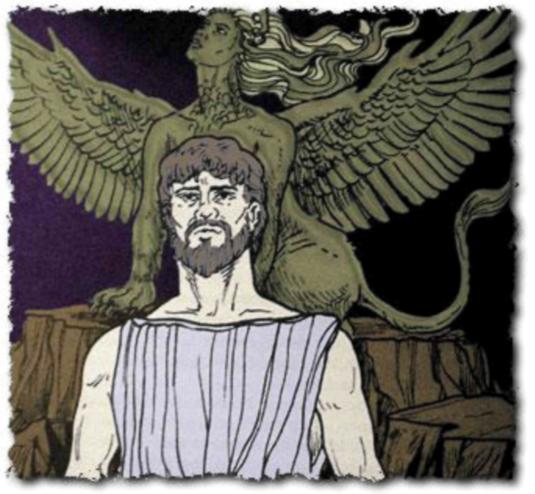 ODYSSEOVY CESTYKdyž Tróju sežehly plameny a ležela vrozvalinách, vyplul od trojských břehů se svýmidvanácti loďmi i Odysseus, ithacký král. Toužilspatřit co nejdříve kouř rodné Ithaky, ale osud mupřipravil nejpodivuhodnější plavbu, jakou kdynějaký plavec zažil.Co byly platné veslařům silné paže? Vítr bylsilnější a zahnal lodě k cizímu břehu, k městuKikonů Ismaru. Řekové vystoupili na břeh a vboji se zmocnili města. Kořist byla bohatá. MarněOdysseus radil, aby se ihned vydali na další cestu.Jeho druhové ho nechtěli poslechnout. Načaliměchy s vínem, rozdělali ohně a opékali maso.Zatím Kikoni přivolali z vnitra země na pomocsvé sousedy. Přišlo jich tolik, kolik je zjara navětvích mladého listí, a za ranního šera přepadliŘeky zmožené jídlem a pitím. V krutém bojipadlo po šesti Řecích z každé lodi a ostatní zachránil jen útěk. Chvatně nasedali do lodí a conejrychleji vyrazili na moře.Nepluli dlouho a obloha i moře ztemněly a zlá bouře se s hukotem přihnala po vlnách. Zběsilávichřice potrhala plachtoví. Řekové se opřeli do vesel a jen s velikou námahou dorazili k pevniněa zakotvili. Dva dny a dvě noci se zdrželi na pobřeží. Odpočinuli si, dali do pořádku plachty avztyčili stožáry. Vypluli znovu v naději, že se přiblíží domovu, ale divoký vítr je opět zanesl kneznámému břehu. Vystoupili na souš, nabrali čerstvé pitné vody a Odysseus vyslal tři plavce navýzvědy, jací lidé tu žijí. Plavci se dlouho nevraceli, a proto se za nimi vydal sám. Obával se, že sejeho druhům přihodilo něco zlého. Brzy však poznal, proč se nevracejí.Pevnina, u které řecké lodě zakotvily, byla zemí Lotofagů. Lotofagové každého cizince vlídněpřijali a nabídli mu svůj pokrm, sladký plod lotosu. Kdo okusil tohoto skvělého jídla, nechtěl sevrátit a do smrti si přál žít v zemi Lotofagů. Ubozí plavci, vyslaní Odysseem, okusili plodu lotosua bránili se návratu. Musili je odvést násilím a spoutané položit na dno lodě. Pouta jim sňali teprvetehdy, když země Lotafagů zmizela z dohledu.Za několik dní klidné plavby připluly Odysseovy lodě k malému ostrovu. Na travnatých stráníchse proháněla stáda divokých koz a vybízela řecké plavce k lovu. Za chvíli sestupovali Řekové zestrání s tučnými úlovky. Na pobřeží zaplanuly ohně a vzduchem se nesla příjemná vůně pečenéhomasa. Večeři zapíjeli starým vínem, ukořistěným u Kikonů.Odysseus zvědavě pozoroval nedaleký pruh neznámé pevniny ležící proti ostrovu, na němž sevylodili. Nevěděl, že je to země Kyklopů, obrů, kteří neořou a nesejí, a přece mají všeho hojnost.Ráno, sotva noc ustoupila před růžovými prsty Jitřenky, zamířil Odysseus s jednou lodí kprotějšímu břehu. Ostatní lodě zanechal ukryté v dobrém přístavu. Čím víc se Odysseova loďblížila k neznámé zemi, tím větší byl jeho údiv. Ačkoliv země nebyla obdělávána, zrála na pláníchnádherná úroda obilí a na svazích se divoce pnula réva kolem křovin a mezi listy se modralyšťavnaté hrozny vína. Odysseus poručil plavcům, aby zakotvili v bezpečném zálivu, a sám sdvanácti nejudatnějšími hrdiny se vydal na břeh. Razili si cestu bujným rostlinstvem, mezistromy, jejichž větve obtěžkané ovocem se skláněly až k zemi, a hledali stopy živých bytostí.Konečně stanuli na úpatí skalnaté hory před černým otvorem jeskyně zpola zarostlé vavřínem.Okolo sluje byla navršena hradba z hrubých, nepřitesaných balvanů, ze které trčely kmeny jedlí adubů, zaražené mezi kameny a do hlíny obří silou. Za hradbou bečelo a mečelo ohromné stádojehňat a kůzlat.Řekové prošli hradbou a vstoupili do sluje. Na lískách velikých jako prámy ležely bochníky sýra ana zemi stály nádoby s mlékem i prázdné džbery připravené pro dojení. I sýry i nádoby byly takobrovské, že Řekové začali Odyssea přemlouvat k návratu na loď. Odysseus jim radil, aby aspoňvyčkali příchodu obra. Byl by rád věděl, jaké pohostinství jim poskytne. Zdržel své druhy vjeskyni do večera.Za soumraku se ozvaly venku těžké dunivé kroky, až se sypal písek ze stropu jeskyně. Dovnitřvkročil obr Polyfémos s ohromným nákladem suchého dříví na zádech. Před sebou hnal z pastvyovce a kozy. Dříví shodil na zem, ke vchodu do sluje přisunul obrovský balvan a rozdělal oheň. Zveliké hromady dříví vyšlehly vysoko plameny a ozářily obrův obličej. Řekové si všimli, že májen jedno oko uprostřed čela. Obrovo jediné oko hledělo upřeně na Řeky „Kdo jste, cizinci?“zeptal se Polyfémos drsným hlasem, „co tu hledáte?“„Jsme Řekové,“ vystoupil z hloučku srdnatě Odysseus, „plavíme se domů od města Tróje, kteréhojsme dobyli, a prosíme tě o pohostinství. Víš stejně dobře jako my, že bohové přikazují chovat sek hostům s úctou.“Polyfémos se rozesmál, až ozvěnou zaburácely všechny kouty jeskyně:„Bohové! Přikazují! Nestarám se o tvé bohy. My Kyklopové jsme silnější než bohové a já jsem zKyklopů nejsilnější. Děláme jen to, co chceme, rozumíš? A kde jste přistáli s lodí, mluv!“Lstivý Odysseus poznal, že bude lépe, nedoví-li se zpupný Polyfémos, kde zakotvili loď. Protořekl: “Nemáme lodi. Poseidon, vládce moře, mrštil naší lodí o skalisko. Zachránil jsem se jen já sdvanácti muži. Ostatní nalezli ve vlnách smrt.“Obr na to neodpověděl, jen vztáhl ruku do houfce Řeků a vytáhl z něho dva muže. Připravil si znich večeři, zapil kozím mlékem a uložil se mezi své ovce ke spánku.Řekové hrůzou strnuli. Strašlivá hostina jim nedala usnout. Vzývali horoucně vládce bohů Dia aprosili ho o pomoc. Odysseus uvažoval, nemá-li spícího obra probodnout mečem. Kdyby všaklidojeda probodl, byli by odsouzeni k smrti. I kdyby se všichni opřeli do balvanu, jímž Polyfémoszatarasil vchod do sluje, nebyli by jej odvalili.Ráno Kyklop rozžehl oheň a podojil kozy a ovce. Pak opět uchopil dva Řeky a připravil si z nichsnídani. Najedl se, odsunul balvan lehce jako křemínek, vypustil z jeskyně ovce a kozy a sluj zasebou pečlivě balvanem zavřel, aby mu nikdo z Reků neunikl.Smutně seděli Řekové v temné sluji ozářené jen pohasínajícím ohněm. S úzkostí čekali naokamžik, kdy se obr vrátí. Chytrý Odysseus nepřestal ani na chvíli přemýšlet, jak by se se svýmipřáteli dostal na svobodu. Nápad za nápadem mu putoval hlavou, ale všechny zavrhoval, žádný semu nezdál dost bezpečný. Jak prohledával jeskyni, zda by nemohli uniknout jinudy, našel přiskalní stěně obrův kyj. Podobal se stožáru z dvacetiveslové nákladní lodi. Při pohledu na kyjnapadla Odyssea lest. Usekl z kyje kus dřeva, přizval přátele, aby mu pomohli dřevo ohladit azahrotit, a hrot opálili ve žhavém uhlí. Potom vysvětlil přátelům svůj plán. Řekové losovali avybrali losem čtyři muže, kteří budou Odysseovi v jeho díle pomáhat. Dřevo před obrem dobřeschovali.Navečer se Kyklop Polyfémos vrátil se stádem do jeskyně a zavalil otvor balvanem. Usedl,podojil kozy a ovce, vybral z prořídlého houfce Řeků dvě nové oběti. Najedl se a chystal seulehnout ke spánku. Tu k němu přistoupil Odysseus s korbelem plným silného kikonského vína změchu, který Řekové přinesli s sebou.„Napij se, Kyklope,“ řekl Odysseus, „pij, snad pohár dobrého vína obměkčí tvé ukrutné srdce.“Polyfémos vyprázdnil pohár naráz a víno mu zachutnalo.„Nalij mi ještě,“ vybídl Odyssea.Odysseus mu nalil a obr si liboval:„Takové víno jsem ještě nepil. Bohové nemohou pít lepší. Nejsem nevděčník, pověz mi svéjméno, chci ti také udělat radost a podarovat tě.“Odysseus nalil obrovi potřetí a lstivě řekl:„Prozradím ti své jméno, ale nezapomeň na dar, který jsi mi slíbil. Jmenuji se Nikdo, Nikdo miříkají lidé, má rodina i přátelé.“Obr odpověděl ztěžka, víno mu ovládlo jazyk:„Poslouchej dobře, líbíš se mi. Tebe, Nikdo, sním až naposled po všech ostatních. To bude můjdárek pro tebe.“ Dořekl a svalil se na zem zmožený pitím. Tehdy Odysseus podle úmluvy uchopilse svými druhy zaostřené dřevo a vnořil je do řeřavého popela. Doutnající trám vrazili Řekové vší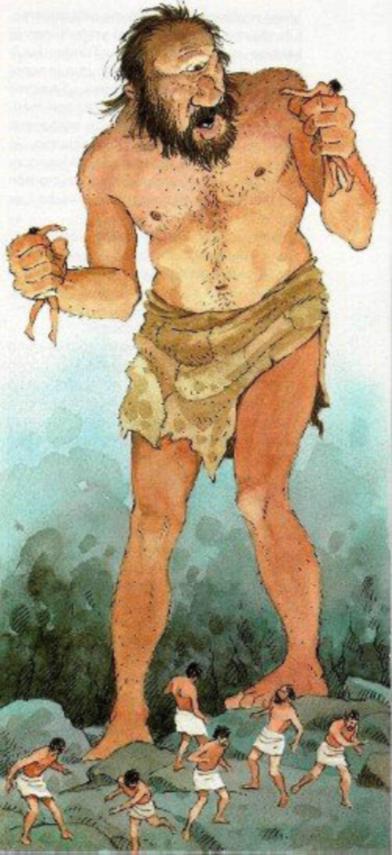 silou do jediného obrova oka. Obr se probudil a zařval, až sezachvěla jeskyně i celá hora. Řekové od něho s děsem prchli.Polyfémos vytrhl prudce dřevo z oka jako třísku a tápalkolem sebe zuřivě rukama. Byl slepý, a proto se před nímŘekové mohli skrýt za výstupky skal. Obr drtil v prstech jenkameny a hlínu.Polyfémův křik a bědování zaslechli ostatní Kyklopové.Vyběhli ze svých slují v okolních kopcích, přibíhali k jeskynia ptali se, co se mu stalo a proč je v noci budí. Vraždí ho snadněkdo?Polyfémos bez sebe bolestí jen opakoval:„Kdo mě vraždí? Ach, Nikdo, přátelé, Nikdo!“Kyklopové potřásali hlavami a volali:„Nikdo? Tak proč naříkáš? Seslal na tebe Zeus nemoc?Pomodli se k Poseidonovi, ke svému otci, ať ti v nemocipomůže.“A Kyklopové se rozešli do svých domovů.Ráno pootevřel sténající obr jeskyni, aby mohly ovce a kozyna pastvu. Posadil se u vchodu a každému zvířeti pečlivěohmatal hřbet, nesedí-li na něm některý z Řeků.Lstivý Odysseus však svazoval proutím k sobě vždy třiberany a pod prostředního berana z trojice uvazoval jednohopo druhém své zbylé druhy. Sám se zachytil vlny na břišenejvětšího berana a dal se jím vynést ze sluje. Obr ohmatávaljen hřbety zvířat, a tak mu Řekové šťastně unikli.Venku odvázal Odysseus své druhy a všichni běželi conejrychleji k lodi kotvící v zálivu. S radostí přivítala posádkalodi Odyssea a jeho druhy. Radost zmenšoval jen zármuteknad přáteli, kteří se z obrovy jeskyně už nevrátili. Šest hrdinůzahubil Polyfémos. Ale na truchlení nezbýval čas. Odysseuspřikázal zahnat na loď Kyklopovy ovce, kolik se jich tamvešlo, a rychle odplout od břehu.Na širém moři se obrátil Odysseus čelem k pobřeží obrů a zvolal:„Polyféme, slyšíš mě? Stihla tě spravedlivá odplata za tvé bezbožné skutky! Neváhal jsi vztáhnoutzločinnou ruku na hosty. Proto tě ztrestal Zeus a všichni bohové!“Obr uslyšel Odysseovo volání a zuřivě se vyřítil z jeskyně. Utrhl vrchol veliké hory a vrhl jej vesměru, odkud přicházel hlas. Skalisko dopadlo těsně před Odysseovu loď. Nechybělo mnoho abylo by ji roztříštilo. Moře se rozvířilo, zvedla se mocná vlna a hnala loď ke kyklopskému pobřeží. Jen stěží odvrátili veslaři loď od břehu.Když se vzdálili od pevniny dvakrát tolik co prve, vykřikl Odysseus znovu: „Až se tě, Kyklope, někdo zeptá, kdo tě oslepil, řekni mu, že tě připravil o zrak Odysseus z ostrova Ithaky!“ „Běda mi,“ zanaříkal obr, „splňuje se stará věštba. Kdysi mi bylo prorokováno, že mne oslepí Odysseus. Myslil jsem, že to bude muž veliký a silný jako já a že se mnou bude zápasit. A teď přijde takový maličký člověk a lstí mne připraví o zrak. Ale počkej, Odyssee, vyprosím ti u svého otce Poseidona, aby ses vrátil domů hodně pozdě a sám, bídný, bez přátel a na cizí lodi!“ Po těch slovech mrštil za lodí novou, ještě větší skálou a málem přelomil kormidlo. Řekové se opřeli do vesel a přemohli mohutnou vlnu. Unikli obrovi i podruhé a brzy se shledali s přáteli na lodích kotvících u ostrova divokých koz. Rozdělili kořist a Odysseus obětoval Diovi berana, pod jehož břichem vyvázl z Kyklopovy sluje. Zeus však oběť nepřijal. Poseidon vyslyšel prosby svého syna Polyféma a přimluvil se u Dia. Zeus připravoval Odysseovi a jeho plavcům nová trápení. Druhého dne za svítání usedli Řekové k veslům a zamířili tam, kde v dálce ležela rodná Ithaka. Několik dní se plavili nesmírným mořem a žádná bouře je nehnala zpět. Tak připluli k ostrovu obehnanému kovovou hradbou. Větší štěstí nemohlo Odyssea potkat. Na ostrově žil král Aiolos, vládce větrů. Dobrý král přijal vlídně Odyssea a jeho Řeky v nádherném paláci, vyptával se na trojskou válku a na Odysseovu cestu do vlasti. Všechny bohatě hostil po celý měsíc.Když měsíc uplynul, požádal Odysseus Aiola, aby ho propustil. Aiolos sám dohlédl na přípravy k odjezdu a připravil Odysseovi neobyčejný dar. Uzavřel do velikého měchu z volské kůže všechny nepříznivé a divoké větry a měch pevně zavázal stříbrnou tkanicí. Měch dal Odysseovi s sebou a poručil lehkému příznivému větru, aby se opřel do plachet a hnal řecké lodě k břehům Ithaky. Devět dní a devět nocí napínal přičinlivý vítr plachty Odysseových lodí a desátého dne té nádherné plavby uzřeli Řekové Ithaku. Pobřeží ostrova bylo tak blízko, že mohli rozeznat pastýře u ohňů. Tehdy se Odysseus neubránil spánku. Po celou cestu řídil loď a nezamhouřil oka, ale nyní před cílem cesty usnul.„Podívejme,“ povídali si plavci. „Odysseus usnul. Konečně se přesvědčíme, jaké dary si veze v měchu od krále Aiola. Ani se nám nepochlubil, nechce se asi s námi o zlato a stříbro rozdělit.“ Plavci se chopili měchu a rozvázali stříbrnou tkanici. S kvílením a fičením vyrazily divoké vichry z měchu a vláčely Odysseovy lodě bouří a vlnobitím na daleké moře, pryč od břehů domova. Odysseus se probudil a poznal, co se stalo. Zoufalstvím div se nevrhl do rozbouřených vln. Vichry a bouře přihnaly loď opět k Aiolovu ostrovu.Odysseus se ihned vydal do paláce, kde král větrů hodoval s manželkou a dětmi. Aiolos se nemálo podivil Odysseovu návratu, a když se dověděl důvod, s hněvem povstal od stolu a zvolal: „Opusť palác a odpluj od ostrova! Jistě jsi upadl v nemilost bohů. Takového člověka nemohu přijmout pod ochranu.“Smutně se vrátil Odysseus na pobřeží ke svým přátelům. Už nemohli spoléhat na příznivý vítr. Přídě lodí si těžce razily cestu vlnami a veslařům se leskla čela potem.Od Aiolova ostrova dorazili znavení plavci ke skalnaté neznámé pevnině. Našli pro lodě dobrý přístav, jen Odysseus přivázal svou loď ke skalisku před přístavem a vyšplhal se po balvanech na výšinu, aby se rozhlédl. Ležela před ním pláň bez lidí a bez zvířat. V dálce stoupal k obloze kouř, snad se za obzorem rozkládalo nějaké město. Odysseus sestoupil k přístavu a vyslal do vnitrozemí tři Řeky na výzvědy. Řekové přešli planinu, prosekali si cestu hlubokým lesem a stanuli před městem s vysokými domy. První člověk, s nímž se setkali, byla dívka nabírající u studny vodu. Nepodobala se lidským dívkám, byla obrovská jako věž, ale ochotně a přívětivě vysvětlovala Řekům všechno, co chtěli vědět. Dověděli se, že zakotvili u země Laistrygonů a město že se jmenuje Telepylos. Otec dívky je tu prý králem. Dívka je dovedla do královského paláce a Řekové ustrnuli. Stáli před královnou velikou jako hora. Jakmile je spatřila, začala volat svého muže. Její hlas hřměl, jako když se utrhne na horském úbočí skála a valí se do údolí a strhává cestou balvany, keře a stromy. Nestvůrně veliký král Laistrygonů přispěchal, popadl jednoho Řeka a dal si ho připravit k jídlu. Druzí dva plavci prchli a dostali se s ne-blahou zprávou šťastně ke svým druhům.Obří král vyhlásil poplach. Na planinu se vyrojili obrovití Laistrygoni a seběhli se na mořský břeh. Lámali ze skal kameny, vrhali je na lodě a rozbíjeli je. Stožáry praskaly, prolomenými prkny se drala do vnitřku lodí voda a plavidla klesala ke dnu i s Řeky. Žádná z lodí kotvících v přístavu neunikla. Zachránil se jen Odysseus s hrstkou plavců. Přeťal v poslední chvíli lano poutající jeho loď ke skalisku a chvatně opustil nepřátelskou pevninu.S jedinou lodí se zbylými přáteli brázdil Odysseus moře a vzpomínal na mrtvé druhy, které užnikdy nespatří. K smrti znaveni usilovným veslováním a vyčerpáni přestálými hrůzami, vstoupiliŘekové na břeh jakéhosi ostrova, padli na zem a leželi tak dva dny a dvě noci. Třetího jitra, sotvaJitřenka začala rozčesávat zlaté vlasy nového dne, vzal Odysseus meč a oštěp a pustil se do nitraostrova. Objevil cestu a zahlédl i stužku dýmu nad korunami stromů. Na zpáteční cestě vběhlOdysseovi do cesty statný jelen. Odysseus ho zabil oštěpem a vrátil se s úlovkem k hladovýmplavcům. Najedli se pečeného masa a odpočinek a pokrm jim vrátily sílu. Po jídle rozdělilOdysseus Řeky na dva stejné oddíly. První vedl Odysseus, druhý vedl kormidelník Eurylochos.Potom losovali, který oddíl se má vydat do vnitrozemí. Los připadl na Eurylocha a jeho skupinu.Truchlivě vykročil se svým oddílem do lesa. Řekové měli na mysli všechno, co zažili uLaistrygonů i Kyklopů, a postupovali jen zvolna a opatrně.V lesním úvalu nalezli krásný výstavný dům. Kolem domu obcházeli horští vlci a lvi, ale nesápalise na příchozí. Lísali se k plavcům, jako se lísají psi k navracejícímu se pánu. Z domu zaznívalsladký zpěv. Líbezný zpívající hlas patřil kouzelnici Kirké, která v domě bydlila. Sama otevřelaŘekům bránu domu a zvala je s úsměvem dovnitř. Řekové neodolali a vešli. Jen kormidelníkEurylochos neznámé ženě nedůvěřoval a zůstal raději venku před domem.Kirké zavedla lodníky do skvělého sálu, posadila je do pohodlných křesel a připravila jim lahodnéjídlo z medu, sýra, mouky a silného vína. Do pokrmu přilila kouzelnou šťávu. Řekové s chutípojedli a náhle začali měnit podobu. Kůže jim porostla štětinami, hlava se protáhla v prasečírypák a s chrochtáním se spouštěli na všechny čtyři. Kouzelnice je prutem vyhnala ze sálu doprasečích chlívků a předhodila jim žaludy a bukvice.Eurylochos se nedočkal svých druhů, a proto se vypravil zpátky k lodi a podal Odysseovi zprávuo tom, co zažil a viděl.„Odplujme, dokud ještě můžeme,“ radil Odysseovi Eurylochos, „bozi vědí, jaké nebezpečí tu nanás číhá.“„Nemůžeme odplout a opustit své přátele,“ řekl Odysseus. Dal si popsat cestu, ozbrojil se a vydalse hledat ztracené plavce. Cestou potkal urostlého mladíka a poznal v něm boha Herma. Hermesstiskl Odysseovi pravici a oslovil ho:„Kam běžíš? Myslíš, že bez pomoci bohů pomůžeš svým druhům, které Kirké   začarovala dopodoby vepřů? Chci ti pomoci.“ Hermes se sehnul a vyhrábl z hlíny bylinu s bílým květem ačerným kořenem. „Tato bylina,“ řekl, „se jmenuje Moly a s ní odoláš všem kouzlům. Vezmi si ji.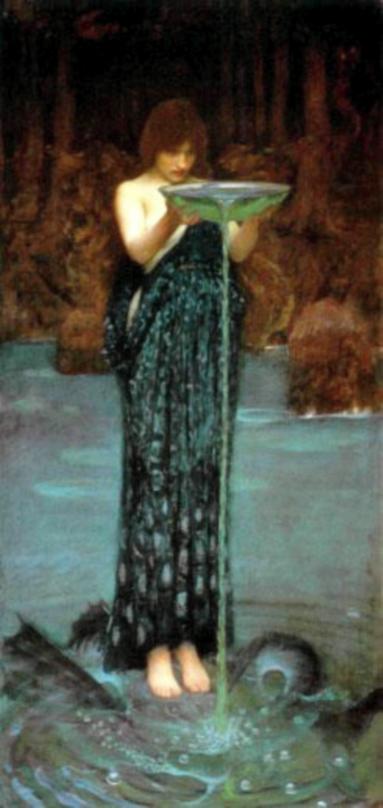 Až se tě Kirké dotkne kouzelným proutkem, vytrhni meč avrhni se na ni, jako bys ji chtěl zabít. Lehko na ní vymůžešpřísahu, že ti neublíží. Nic zlého ti už nebude hrozit a opět seshledáš se svými druhy.“Hermes promluvil a zmizel. Odysseus kráčel zamyšleně kdomu kouzelnice.Kirké ho uvítala v bráně, vlídně ho zvala dál a s úsměvem mupodala kouzelný nápoj. Nemohla se ani dočkat, až vyprázdnízlatou číši. Jakmile Odysseus dopil, šlehla ho prutem azvolala:„Běž si do prasečího chlívku ke svým přátelům!“Ale Odyssea se kouzla nedotkla. Chránila ho bylina Moly.Vytasil meč a hnal se na kouzelnici, jako by ji chtělprobodnout Užaslá   a zděšená Kirké   padla na zem a objalaOdysseovi kolena.„Běda,“ křičela, „nejsi ty Odysseus, kterého mi předpovědělavěštba? Jsi-li Odysseus, zastrč meč a buďme přáteli.“„Přísahej,“ řekl Odysseus s pozvednutým mečem, „přísahej,že mi nebudeš škodit.“Kirké mu   přísahala. Pak teprve uložil meč a přijal jejípohostinství. Služebné nymfy se daly do přípravy hostiny.Jedna prostírala a přehazovala nachové pokrývky přes křesla,druhá mísila ve stříbrném měsidle medově sladké víno svodou, jiná chystala Odysseovi lázeň. Když se Odysseusvykoupal a oblékl nový šat, který mu Kirké darovala, usedl sní za stůl pokrytý pokrmy. Nejedl však a smutně se díval předsebe.„Proč odmítáš jídlo?“ zeptala se ho Kirké. „Uvykl jsi snad lepším lahůdkám, než ti předkládám?„Jak mohu jíst a radovat se, když mí druhové strádají,“ odpověděl Odysseus. „Zbav je kouzla azbavíš i mne smutku.“Kirké Odysseovu prosbu neodmítla. Vyšla na dvůr, otevřela chlívky a vyhnala z nich vepře.Každého z nich potřela kouzelnou šťávou a hned z nich padaly štětiny, těla se jim napřimovala amísto vepřů stáli kolem Kirké statní Řekové. Běželi k Odysseovi a dojatě děkovali za svézachránění. Kirké vyzvala Odyssea, aby přivedl i ostatní lodníky.Plavci vyvlekli koráb na souš a všichni se sešli u Kirké. Kouzelnice a nymfy se staraly o jejichpohodlí a mísy a měsidla se plnily po celý rok. Čas rychle míjel při hostinách a zábavách. Po rocepožádal Odysseus Kirké, aby jej a řecké hrdiny propustila.„Nechci tě držet u sebe proti tvé vůli,“ řekla kouzelnice. „Chceš-li se však vyhnout dlouhémubloudění na cestě domů, musíš sestoupit do podsvětí. Tam se zeptej na věštbu stínu slepého věštceTeiresia.“Odysseus se zarmoutil nad novou nebezpečnou cestou. Kirké to zpozorovala a utěšovala ho:„Nedělej si starosti, Odyssee, jen postav stožár a napni plachty. Vítr se už postará, abys tamdoplul. Až přepluješ oceán, spatříš nízké pobřeží s hájem vrb a štíhlých černých topolů. To je hájbohyně Persefony a vchod do podsvětí. Sám bez průvodců odejdi na osamělé místo, vyhrabejjamku a obětuj mrtvým černého berana a černou ovci. Stíny zemřelých přiláká vůně obětní krve abudou se chtít napít. Ty jim v tom braň mečem a nedovol, aby se přiblížily, dokud se nezeptášTeiresia na věštbu. Věštba ti poradí, jak se navrátit domů.“Kirké vybrala ze stáda černou ovci a černého berana, darovala je Odysseovi a rozloučila se s ním is plavci.Vál příznivý vítr a loď letěla po vlnách jako pták. Netrvalo dlouho a objevil se nízký břeh oceánus černými topoly a vrbami. Odysseus poslechl rady kouzelnice Kirké a vydal se sám na neveselýbřeh, kde vyhrabal jamku.Jakmile se pomodlil a krev obětovaných zvířat stekla do jamky, vynořily se z podsvětí dušezesnulých. Mladíci i starci, ženy i děti, muži zabití ve válce, všichni se sténáním vystupovali z říšestínů a tlačili se a tísnili kolem obětí. Odysseus vytrhl meč a bránil obletujícím stínům, aby senapily krve zabitých zvířat. Mezi dušemi zemřelých spatřil i stín své matky, která ještě žila, kdyžOdysseus odcházel do války. Při pohledu na ni zaplakal lítostí, ale ani jí nedovolil svlažit rty.Konečně se přiblížil stín věštce Teiresia a vyzval Odyssea, aby schoval meč. Věštec se napil apromluvil: „Těžce jsi, Odyssee, rozhněval boha Poseidona, že jsi oslepil jeho syna Polyféma.Bude ti překážet v návratu domů. Přesto se můžete vrátit, jestliže budete dbát mé rady. Brzypřistanete u ostrova Thrinakie. Na svěžích loukách ostrova se popásají tučná stáda ovcí a krav. Tastáda patří bohu slunce Hélioví. Nedotýkejte se jeho zvířat. Kdybyste některé z nich zabili,prorokuji tvé lodi a tvým druhům zkázu. Sám a na cizí lodi bys dosáhl vlasti. Ani tam tě nebudečekat nic dobrého. Najdeš svůj palác plný zpupných ženichů, ucházejících se o ruku tvé ženyPenelopy. Vrátíš-li se, ztrestáš je. Pak obětuj bohu Poseidonovi a můžeš se dožít klidného stáří.“Odysseus poděkoval za věštbu a zeptal se Teiresia:„Tam vidím stín své zesnulé matky, mlčí a nedívá se na mne. Co mám udělat, abych s ní mohlpromluvit?“Teiresias radil:„Komu dovolíš přiblížit se zde k té krvi, bude s tebou rozmlouvat a poví ti pravdu.“ Pak se obrátila zvolna kráčel zpátky do říše stínů.Odysseus dovolil matce, aby se napila, matka poznala syna a promluvila:„Jak jsi sem přišel, dítě moje? Ještě bloudíš světem od pádu Tróje? Ještě ses nevrátil na Ithaku kmanželce a synovi?“Odysseus pověděl matce o svém smutném osudu a zeptal se jí, co se děje doma. Matka řekla:„Tvá věrná manželka Penelopa tě stále očekává a pláče pro tebe. Syn Telemachos užívá klidněotcovských statků. Tvůj starý otec touží, aby tě spatřil ještě živé ho. Odešel na venkov a odmítáchodit do města. Žije na venku se svou čeledí a pracuje jako rolník. A mně ukrátily život velikátouha po tobě a zármutek, že se nevracíš.“ Domluvila a Odysseus se zachvěl steskem. Rozpřáhlnáruč, ale stín matky se před ním rozplynul jako mlha v závanu větru. K obětní krvi přistoupil stínkrále Agamemnóna, napil se a poznal Odyssea. S pláčem vyprávěl Odysseovi o tom, jak housmrtila jeho vlastní žena Klytaiméstra, když se vrátil domů z trojské války. Varoval Odyssea,aby si dal při návratu na Ithaku pozor a tajně vystoupil na pobřeží. Možná že i o jeho život někdove vlasti usiluje.Před Odysseem se objevily stíny mrtvých bojovníků od Tróje. Achilleus poznal v Odysseovisvého statečného druha z války a Odysseus ho chválil a lichotil mu, že i v podsvětí se z Achilleastal veliký vladař mrtvých. Achilleus jen truchlivě odpověděl:„Raději bych byl na zemi oráčem a sloužil v cizině u chudých lidí, než abych byl v podsvětívladařem mrtvých.“ Vyptával se Odyssea na svého syna, jak si počínal u Tróje, a s radostí uslyšel,že si jeho syn vedl jako hrdina.Mlčky minul Odyssea Aiás. I mrtvý ještě se hněval na Odyssea pro spor o Achilleovu výzbroj.V	dlouhé řadě přicházely stíny zesnulých k Odysseovým obětem. Mnohé poznal a mnozí poznali
jeho. Ale ze zástupů úpějících duší pojala Odyssea taková hrůza, že se od nich odvrátil a rozběhl
se k lodi. Veslaři se opřeli do vesel a loď vyrazila z nehostinných končin smrti na daleké
rozvlněné moře.Odysseus věděl, že nyní musí překonat dvě nebezpečí, před nimiž ho už varovala Kirké. Nejdříve musí uniknout nástrahám, které kladou nebohým plavcům líbezné mořské víly Sirény. Lákají nezkušené lodníky sladkým zpěvem ke svému ostrovu, a zamíří-li koráb za jejich hlasem, ztroskotává na ostrých útesech ukrytých pod hladinou. Sotva byl v dohledu zrádný ostrov, zalepil Odysseus plavcům uši voskem, aby nezaslechli sladký zpěv. Sám se dal pevně připoutat ke stožáru. Tak uslyšel zpěv Sirén, ale provazy mu zabránily vrhnout se do moře a plavat k ostrovu. Unikli Sirénám a po krátké plavbě uslyšeli hrozný rachot a štěkání. Blížili se druhému nebezpečí. To řvala v jeskyni pod obrovským úskalím obluda Skylla. Jejích šest psích hlav kývajících se nad hladinou bez ustání štěkalo. Naproti mořské jeskyni s hrozným netvorem trčela z moře nižší skála. Pod ní Poseidonova dcera Charybdis třikrát za den pohlcovala a chrlila vodu. Voda kolem skaliska vřela, skála zlověstně hučela a vlny byly temné hlínou a pískem a bílé rozbouřenou pěnou. Loď, které se podařilo ujít obludě Skylle, upadla obvykle do protějšího hrozného víru Charybdy a neušla zkáze. Odysseovým plavcům zděšením klesly ruce z vesel. Odysseus je povzbuzoval a radil jim, aby projeli kolem větší skály. Tak mu poradila kouzelnice Kirké. Veslovali usilovně, přece však neušli Skylle. Z vln se vynořilo jejích šest hlav, uchvátila šest Odysseových druhů a stáhla je k sobě do mořské sluje, kde je pohltila. Ostatní plavci však unikli Charybdě, která by byla roztříštila celou loď.Utrmáceni namáhavou plavbou spatřili travnaté břehy ostrova Thrinakie. Louky plné vonných bylin tu spásala stáda boha Hélia. Odysseus nechtěl u ostrova zakotvit. Obával se, že některý z plavců ublíží Héliovým stádům a že se vyplní Teiresiova věštba.„Dovol, ať si odpočineme po těžké plavbě,“ požádal Odyssea kormidelník Eurylochos, „jen si odpočineme a poplujeme dál. Stád si ani nevšimneme.“Odysseus se zdráhal, ale když mu všichni plavci přísahali, že se posvátných stád nedotknou a že se spokojí se zásobami jídla, které si vezou s sebou, svolil. Zakotvili a Řekové s rozkoší ulehli do hebké trávy.Ale v noci seslal Zeus bouři a od té noci neustávaly vichry bičovat moře a vzduté vlny nedovolovaly plavcům opustit ostrov. Řekové dopravili loď do bezpečí a setrvali na pevnině. Dokud měli zásoby, netrpěli nouzí. Den stíhal noc a noc stíhala den a bouře neustávala. Už celý měsíc věznilo bouřlivé moře Řeky na ostrově. Zásoby došly a plavce navštívil hlad. A vyplout na moře stále ještě nemohli.V	tom nešťastném čase se vypravil Odysseus podél pobřeží na obhlídku. Za jeho nepřítomnosti
promluvil k plavcům Eurylochos:„Chcete zemřít hlady, zatímco se kolem nás popásá nejtučnější dobytek, jaký jsem kdy viděl? Pojďte, zabijeme několik krav a nejlepší kusy masa budeme obětovat bohům, aby nám odpustili. O zbytek se rozdělíme.“Hladoví plavci radostně souhlasili s Eurylochem a slibovali, že vyváznou-li živí, postaví Hélioví na Ithace nádherný chrám. Pak přihnali několik kusů dobytka, porazili je a obětovali nejlepší část masa bohům. Sami si opékali zbytky. Odysseus se vrátil příliš pozdě, než aby jim mohl v jejich počínání zabránit. S hlasitým nářkem vyčítal druhům, že nedodrželi přísahu.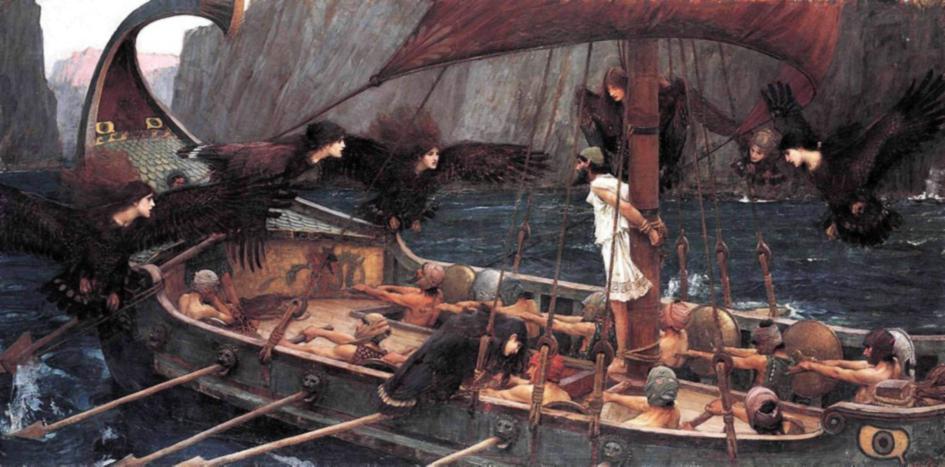 Hněv bohů se brzy projevil. Stažené kůže dobytčat samy lezly po trávě a syrové maso bučelo na rožních. Hélios viděl ze slunečního vozu čin Odysseových plavců a žaloval jej Diovi a ostatním nebešťanům. Žádal pro Odysseovy druhy náležitý trest a hrozil, že nebudou-li potrestáni, sestoupído říše stínů a bude tam svítit mrtvým.Šest dní se živili plavci masem posvátného stáda. Sedmého dne ráno se utišilo moře a mohlivyplout. Thrinakie zmizela na obzoru za jejich zády a na všechny strany se prostírala pustá vodníhladina. Zeus už neodkládal trest. Vyslal na modrou oblohu černé mračno, rozpoutal bouři amrštil po lodi bleskem. Koráb se v bouřlivých vlnách naklonil a plavci byli smeteni do moře.Naživu zůstal jen Odysseus, který nepožil masa Héliových dobytčat.Na troskách lodi připlul desáté noci od ztroskotání k ostrovu Ogygii. Na ostrově bydlila uprostředkvetoucích hájů ve stinné jeskyni nymfa Kalypsó. Nymfa Odyssea přijala ve svém klenutémpříbytku obrostlém révou a hostila ho a snažila se, aby zapomněl na okolní svět. Po sedm letzdržovala Kalypsó Odyssea na ostrově a nedovolovala mu odplout.Konečně se nad nešťastným zajatcem slitovala bohyně Athéna a přimluvila se za něho u vládcebohů Dia. Zeus vyslal k nymfě posla bohů Herma s příkazem, aby Odyssea propustila.Odysseus seděl jako obvykle na břehu moře, díval se do dálky na neklidné moře a plakal steskempo domově. Tu uslyšel za sebou hlas.„Nerada se s tebou, Odyssee, rozloučím,“ promluvila Kalypsó, „byl bys žil v mém zajetí navěky,mohl jsi být věčně mladý a nesmrtelný. Ale Diovu příkazu se nemohu vzpírat. Postav si prám avydej se na cestu do vlasti.“Odysseus nemohl uvěřit, že ho nymfa propouští. Když se z údivu vzpamatoval, radostně se chopilsekyry a začal kácet stromy. Brzy si postavil prám. Nymfa hrdinu opatřila jídlem a pitím.Znovu vyplul Odysseus na zvlněné moře. Vál příznivý vítr a cesta vesele ubíhala. Po několikadnech plavby spatřil pevninu. Proti jasnému nebi se rýsovaly temné obrysy horstva země Fajáků.Odysseus však neměl dosáhnout pobřeží bez pohromy. Bůh Poseidon si všiml Odysseova prámu azlostně rozbouřil trojzubcem moře. Zahalil mračny nebe i zemi i vody a poštval na Odysseanejhorší vichry a bouře. Bědujícího Odyssea smetla vlna do moře a dva dny a dvě noci se potácelve vlnách mezi životem a smrtí, přidržuje se jen trámu ze svého rozbitého voru.K ránu třetího dne spatřil lesnatý břeh a veliká vlna ho sama vynesla na pevninu, jiná vlna ho všakopět spláchla do moře. S posledními silami dosáhl břehu právě tam, kde ústila do moře maláříčka. Na souši klesl k zemi a omdlel. Probudil ho teprve noční chlad, neboť v bouři přišel i ooděv. Vyhledal tedy olivovou houštinu, nahrnul pod větve spadané listí, ustlal si tam a dobře selistím přikryl. Jen ulehl, usnul. Nevěděl, že spí v zemi Fajáků.Zatímco spal, starala se o jeho návrat do vlasti bohyně Athéna. Pospíšila do paláce krále FajákůAlkinoa a vyhledala jeho dceru. Krásná Nausikaa spala na loži, i ve spánku se podobala bohyni.Athéna se nad ní sklonila a vdechla jí sen. Ve snu jí vybízela, aby hned ráno vyjela s vozíkem a seslužkami k řece a vyprala svá nádherná roucha. Jitřní paprsky zaplašily sen a Nausikaa vstala a šlaza otcem, aby jí dal zapřáhnout vozík. Do vozíku naložila se služkami šaty a vypravila se s nimi křece, jak jí přikazoval noční sen. Sama řídila vozík a služky běžely za ním. Vypraly v řece roucha,a zatímco se šaty sušily, vykoupaly se a pojedly. Pak se dala Nausikaa s dívkami do tance a hrálysi s míčem. Nausikaa hodila míč děvčeti, které stálo blízko řeky, a Athéna jej řídila tak, že padldoprostřed proudu. Všechna děvčata vykřikla a křikem procitl Odysseus ze spánku.Zprvu se polekal, že se opět dostal do země lupičských obrů, ale brzy rozeznal dívčí hlasy. Ulomilsi listnatou větev, aby zakryl svou nahotu, a vystoupil z křoví. Jakmile ho dívky spatřily, spustilykřik horší než předtím a rozprchly se po celém břehu. Nebylo divu. Odysseus byl pomazán blátema mořským kalem, a jak svíral před sebou listnatou větev, podobal se víc přízraku než člověku zmasa a kostí. Jediná Nausikaa zůstala a neprchala. Athéna jí vlila do srdce odvahu. Odysseus sezastavil a zpovzdáli, aby Nausiku nezaplašil, začal ji prosit.„Ať jsi bohyně nebo člověk, prosím tě, neutíkej a pomoz mi. Bouře mě zahnala k této pevninějako trosečníka, nikoho tu neznám a nevím ani, kde jsem. Smiluj se nade mnou a daruj mi nějakýoděv a ukaž mi cestu k lidským příbytkům. Bohové ti odplatí a dají ti, co si přeješ!“Nausikaa nebojácně odpověděla: „Nezdá se, cizince, že jsi špatný člověk. Chci ti pomoci. Jsemdcera fajáckého krále Alkinoa a ukáži ti cestu do města. Obrátil ses na mne s prosbou a neodmítnutě.“A královská dcera zavolala bázlivé služky a poručila jim, aby Odysseovi přinesly šaty. Odysseusse vykoupal v řece a oblékl se. Jeho ochranitelka, bohyně Athéna, mu propůjčila krásný vzhled,takže se podobal nebešťanům. S úžasem pozorovaly Nausikaa a dívky změnu, která se udala sOdysseem. Daly mu jíst a pít a Odysseus s chutí utišil hlad a uhasil žízeň.Suché prádlo a šaty naložily služky do vozíku a Nausikaa vstoupila na vůz. Odysseus šel zavozem pěšky se služkami. Před městem řekla Nausikaa Odysseovi:„Nehněvej se, cizince, ale do města s námi nechoď. Počkej zde v osikovém háji a vydej se doměsta, až ti zmizíme z očí. Kdyby někdo z Fajáků viděl, že přicházím do města s cizincem,povídali by, že si vedu cizího ženicha. Královský palác nalezneš snadno i sám. Vyhledej v němmou matku a popros ji o pomoc. Bude-li ti přát ona, jistě se navrátíš do své vlasti.“ Průvodkrálovské dcery zmizel za městskými hradbami. Odysseus vystoupil z osikového háje a kráčeltaké k městu. Bohyně Athéna ho obklopila mlhou, aby ho Fajákové nezpozorovali a nezastavovaliho. Vzala na sebe podobu mladé dívky a dovedla ho do paláce krále Alkinoa.Udiven si prohlížel Odysseus zářící královský palác. Stěny paláce byly pokryty bronzem a dovnitřse vcházelo dveřmi pobitými zlatem. Zlatí a stříbrní psi stáli po obou stranách vchodu. Kolempaláce se prostírala nádherná zahrada, plná šťavnatých hrušek, fíků, jablek a hroznů. Ovoce těchstromů se nikdy nekazilo a větve rodily po celý rok.V sále královského paláce byli právě shromážděni vznešení Fajákové s králem u slavnostníhostiny. Odysseus došel neviděn až ke královské dvojici. Zde sňala Athéna z něho mlžnou rouškua Odysseus padl královně k nohám.„Královno,“ zvolal, „k tobě a k tvému choti se utíkám o pomoc. Už dlouhá léta bloudím po světě,toužím po vlasti a nemohu se tam vrátit Pomozte mi k návratu domů. Bohové ať vám nadělíštěstí!“ Promluvil a usedl před krbem v prachu u ohně. Všichni zmlkli a nastalo úplné ticho.Konečně se ozval jeden starý fajácký hrdina:„Nesluší se, králi Alkinoe, aby host seděl na zemi u krbu v prachu. Ať usedne s námi do křesla.Dej smísit v měsidle víno a klíčnici poruč, ať přinese hostu jídlo.“Králi se ta řeč zalíbila. Vzal Odyssea za ruku a sám ho posadil na skvělé křeslo po svém boku apohostil. Slíbil, že se postará, aby se host navrátil do své vlasti.Když hostina skončila a Odysseus osaměl s královskými manželi, nezdržela se královna a zeptalase, odkud má jejich host ty krásné šaty. Poznala svou práci, neboť je sama s pomocí služek utkala.Odysseus králi a královně věrně vyprávěl své poslední dobrodružství s nymfou Kalypsó, pověděljim o svém ztroskotání a nezamlčel ani, jak potkal na mořském břehu jejich dceru. Jen své jménozamlčel.Král napjatě poslouchal. Takového hrdinu by přál své dceři za ženicha. Přesto opakoval cizincisvůj slib, že mu dopomůže k návratu do jeho vlasti. Potom se s ithackým hrdinou rozloučili aodešli spát. I Odysseus ulehl na měkké lože a spánek mu brzy odvál všechny starosti.Ráno poručil král Alkinoos, aby dvaapadesát vybraných plavců stáhlo na moře nový černý korába připravilo jej k plavbě. Až bude připraven, mají se odebrat do paláce. V královském paláci bylorušno. K slavnostní hostině na počest cizince pozval král množství vznešených Fajáků a ti zaplnilivšechny sály. Dostavil se i božský pěvec Démodokos, jenž byl slepý, ale dovedl zpívat ohrdinských činech a bitvách tak živě, jako by je viděl před sebou.Po hostině vyzval král pěvce, aby zazpíval. Slepý Démodokos sáhl do strun loutny a přeneslposluchače před Tróju. Píseň vyprávěla o hádce dvou slavných hrdinů, Achillea a Odyssea.Odyssea Démodokův zpěv dojal. Zaslzel při jméně Odysseus, když je pěvec vypustil z úst. Král sipovšiml hostova dojetí a přerušil píseň. Chtěl zaplašit cizincův smutek, a proto vybídl fajáckémladíky k slavnostním hrám, závodům a zápasům.Závodiště se zaplnilo Fajáky, kteří ukazovali, co dovedou. Závodili v běhu, skoku a ve vrhudiskem. Odysseus jen přihlížel. Fajákové by byli rádi poznali i Odysseovu sílu a hbitost. Ale tenbyl už v myšlenkách na moři a netrpělivě očekával chvíli, kdy dá král znamení k vyplutí. Závodysledoval zamyšleně a roztržitě.„Snad je náš host kupec potloukající se po mořích,“ šeptali si Fajákové, „kupci nemilují bojovéhry a myslí jen a jen na zisk.“ Šeptali si a posmívali se. Alkinoův syn, podnícen řečmi svýchpřátel, vybídl Odyssea, aby také ukázal, co umí. Odysseus se zdráhal, ale tím posílil fajácképosměváčky. Tu se Odysseus rozhněval a vybral si největší disk, jaký byl na závodišti. Kámenzasvištěl vzduchem, že se Fajákové až přikrčili k zemi. Přeletěl nad hlavami zástupu a dopadldaleko, tam, kam doposud nikdo z fajáckých mladíků nedohodil. Fajákové ztichli a žasli. Nikdo seuž neodvážil Odysseovi se posmívatPo závodech, hrách a tancích se vrátili Fajákové s Odysseem do paláce a pokračovali v přerušenéhostině. Tentokrát vyzval Odysseus sám pěvce Démodoka ke zpěvu. Démodokos začal píseň odobytí Tróje. Když Odysseus uslyšel zpívat o svých osudech a o dřevěném koni, dojetím znovuzaslzel. Alkinoos si jediný všiml Odysseova pohnutí, poručil ukončit zpěv a obrátil se k Fajákům:„Jak vidím, neradují se všichni z Démodokova zpěvu. Démodokos zpívá, a našeho hosta přepadlsmutek. Každému z nás musí být host tak blízký a drahý jako vlastní bratr. Řekni nám tedy,cizince, konečně, jak se jmenuješ, kdo jsou tví rodiče a z které země jsi plul. To nám stejně musíšpovědět, abychom tě tam mohli zavézt.“Odysseus trochu v rozpacích, jak začít své vyprávění, pověděl své jméno i jméno své vlasti.Shromážděnými Fajáky proběhlo radostné vzrušení a údiv. Se zatajeným dechem poslouchaliOdysseovo vyprávění.Skončil a v sále se dlouho nikdo nepohnul, ani číše necinkla. První se pozvedl král Alkinoos. Zupřímného srdce přál ušlechtilému hrdinovi rychlou a bezpečnou plavbu do vlasti, kterou taknešťastně míjel.Nazítří odnesli Fajákové na loď dary, které Odysseus dostal od krále a fajáckých šlechticů.Truhlice s drahocennými rouchy a vzácnými nádobami i nádherné zbraně. Alkinoos dal zabítkrávu a obětoval nejlepší maso bohům. Po slavnostních hodech na rozloučenou poručil králrozprostřít na zádi lodi jemné plátno a koberec, aby Odysseus mohl cestou nerušeně spát.Na prahu paláce se rozloučil Odysseus s dobrým králem Fajáků. Teď už nic nebránilo ithackémuhrdinovi v cestě domů. Vstoupil na loď a veslaři zabrali vesly. V dálce mizel pohostinný fajáckýbřeh a někde před nimi ležela Ithaka.Ve chvíli, kdy hvězdy začínají blednout a noc ustupuje bílému dni, dorazili Fajákové k Odysseověvlasti. Hrdina spal tvrdým spánkem. Nezbývalo plavcům tedy nic jiného než spícího Odysseavysadit na břeh i s dary. Potom obrátili loď k domovu.Jakmile se dověděl bůh Poseidon, že Fajákové pomohli Odysseovi, krutě se na ně rozhněval.Vyžádal si od vládce bohů Dia svolení, aby je mohl potrestat. Fajácká loď se už blížila přístavu alidé shromáždění na břehu ji mohli zřetelně vidět. Náhle se vynořil z mořských vln Poseidon audeřil do lodi dlaní. V tom okamžiku se celá loď se vším, co na ní bylo, proměnila v kámen akámen narostl až ke dnu a pevně v něm zakotvil.Na břehu stál i král Alkinoos a hlasitě zabědoval. Znal starou neblahou věštbu. Jednou prýPoseidon promění vracející se fajáckou loď v kámen a sevře město velkým skalnatým pohořím.Svolal ihned Fajáky k velkým obětem, aby se Poseidon nad nimi slitoval a neuzavíral městopohořím. Fajákové se polekali a začali chystat oběti.Odysseus se zatím probudil na pobřeží ostrova Ithaky, vstal a smutně se rozhlížel. Nepoznalrodnou zemi po tolika letech. Tam, kde bývala holá stráň, vyrostly za tu dlouhou dobu košatéstromy a tam, kde se zelenávaly husté houštiny, bělalo se v jitřním slunci kamení. Odysseus začalv zoufalství volat a naříkat. Myslil si, že je zase v nějaké cizí zemi a že ho Fajákové oklamali. Zfajáckých darů však nechybělo nic. Trojnožky, kotlíky, šperky a nádherná roucha v truhlicích,všechno leželo neporušeno na břehu.Po svahu sestupoval k hrdinovi mladý pastýř. Bohyně Pallas Athéna vzala na sebe podobu pastýřea přišla utěšit nešťastného hrdinu.Odysseus se zaradoval, když spatřil na pustém pobřeží člověka. Mladý pastýř byl oblečený jakopanský syn, na nohou měl zdobené opánky a v ruce oštěp. Nevypadal jako nepřítel a Odysseus muvyšel vstříc a vyptával se ho.„Jistě přicházíš z daleka,“ řekla přestrojená bohyně, „že neznáš jméno země. Břeh, na němžstojíme, je břeh ostrova Ithaky.“Odysseus potlačil radost ze shledání s rodnou zemí a opatrně zatajil své jméno. Vyprávěl pastýřismyšlený příběh, jak se dostal i se svým majetkem na ithacký břeh.Bohyně se usmívala. Z mladého pastýře se proměnila v krásnou nebešťanku a řekla:„Jaký by to musil být člověk, aby nad tebou zvítězil lstí. I boha bys obelstil. Ve vlastní zemineodkládáš přetvářku. Ale já ti přišla pomoci, Odyssee. Jsem Pallas Athéna.“Bohyně pomohla hrdinovi ukrýt vzácné dary v blízké sluji a pak s ním usedla pod olivový strom,dodávala Odysseovi odvahy a radila mu:„Nemusíš se obávat, neopustím tě. Nejprve se postarám, aby tě na Ithace nikdo nepoznal dřív,dokud nebude třeba. Svraštím tvou hladkou kůži, dám zmizet tvým vlasům a obléknu tě dochatrných hadrů. Uhasím lesk v tvých očích a udělám je stařecky mdlé, aby ses zdál ohyzdnýnejen ženichům, kteří usilují o tvou manželku Penelopu, ale i vlastní manželce a synovi. V podoběnuzného starce vyhledáš pasáka vepřů Eumaia. Je poctivý a zůstal ti věrný. U něho se dovíš, co seděje doma v paláci. „Zatím přivolám tvého syna Telemacha, který odplul do Sparty. Pátrá u králeMeneláa po tvém osudu.“„I můj syn má bloudit po mořích?“ strachoval se Odysseus.Bohyně ho uklidnila.„Nemusíš mít o svého syna starosti. Netrpí nedostatkem. Sama jsem ho doprovázela a přivedu honazpět do vlasti.“A bohyně se dotkla Odyssea kouzelným proutkem. Hrdinovi se svraštěla kůže, tvář se mu pokrylavráskami a oděv se na stařeckých údech rozpadl v cáry. Do ruky mu vtiskla hůl, přes rameno mupřehodila ošklivou odřenou mošnu a zmizela.Tak proměněn se vydal Odysseus za pastýřem Eumaiem, kam mu bohyně ukázala cestu. Starýpastýř seděl v ohradě, kterou sám pro vepře postavil, a vyráběl si z kůže nové opánky. Ostatnímladší pastýři byli někde se stády na pastvě. Odysseus se zaradoval, když spatřil na pustémpobřeží člověka. Mladý pastýř byl oblečený jako panský syn, na nohou měl zdobené opánky a vruce oštěp. Nevypadal jako nepřítel a Odysseus mu vyšel vstříc a vyptával se ho.„Jistě přicházíš z daleka,“ řekla přestrojená bohyně, „že neznáš jméno země. Břeh, na němžstojíme, je břeh ostrova Ithaky.“Odysseus potlačil radost ze shledání s rodnou zemí a opatrně zatajil své jméno. Vyprávěl pastýřismyšlený příběh, jak se dostal i se svým majetkem na ithacký břeh.Bohyně se usmívala. Z mladého pastýře se proměnila v krásnou nebešťanku a řekla:„Jaký by to musil být člověk, aby nad tebou zvítězil lstí. I boha bys obelstil. Ve vlastní zemineodkládáš přetvářku. Ale já ti přišla pomoci, Odyssee. Jsem Pallas Athéna.“Bohyně pomohla hrdinovi ukrýt vzácné dary v blízké sluji a pak s ním usedla pod olivový strom,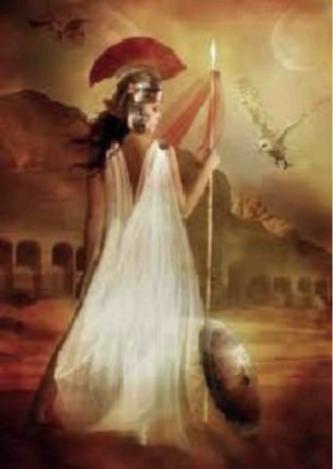 dodávala Odysseovi odvahy a radila mu:„Nemusíš se obávat, neopustím tě. Nejprve se postarám, aby tě naIthace nikdo nepoznal dřív, dokud nebude třeba. Svraštím tvouhladkou kůži, dám zmizet tvým vlasům a obléknu tě do chatrnýchhadrů. Uhasím lesk v tvých očích a udělám je stařecky mdlé, aby seszdál ohyzdný nejen ženichům, kteří usilují o tvou manželku Penelopu,ale i vlastní manželce a synovi. V podobě nuzného starce vyhledášpasáka vepřů Eumaia. Je poctivý a zůstal ti věrný. U něho se dovíš, cose děje doma v paláci. „Zatím přivolám tvého syna Telemacha, kterýodplul do Sparty. Pátrá u krále Meneláa po tvém osudu.“„I můj syn má bloudit po mořích?“ strachoval se Odysseus.Bohyně ho uklidnila.„Nemusíš mít o svého syna starosti. Netrpí nedostatkem. Sama jsem hodoprovázela a přivedu ho nazpět do vlasti.“A bohyně se dotkla Odyssea kouzelným proutkem. Hrdinovi sesvraštěla kůže, tvář se mu pokryla vráskami a oděv se na stařeckýchúdech rozpadl v cáry. Do ruky mu vtiskla hůl, přes rameno mupřehodila ošklivou odřenou mošnu a zmizela.Tak proměněn se vydal Odysseus za pastýřem Eumaiem, kam mu bohyně ukázala cestu.Starý pastýř seděl v ohradě, kterou sám pro vepře postavil, a vyráběl si z kůže nové opánky.Ostatní mladší pastýři byli někde se stády na pastvě. Sotva psi ucítili, že se k ohradě blíží cizinec,vyrazili se zuřivým štěkotem ven. Byli by Odyssea zle potrhali, kdyby je nebyl Eumaios zahnalkameny a křikem. Vlídně přijal cizího starce, nastlal mu v chýši chvojí a přes chvojí přehodilměkkou kožešinu, aby se cizinci dobře sedělo. Na počest hosta zabil dvě selata, rozkrájel je azačal opékat na rožni. Přitom k cizinci hovořil:„Mohu ti nabídnout jen podsvinče. Krmné vepře musím odvádět do paláce, kde hodují ženiši pocelé dny a noci. Hodují a stáda řídnou, sklepy a sýpky se prázdní. Kdyby tu byl můj ubohý pán,jistě by zavedl pořádek. Ale bozi vědí, kde je pochován. Vytáhl před dávnými lety do trojskéválky. Kdyby byl živ, byl by se už vrátil. Trója přece dávno padla.“Pastýř předložil Odysseovi pečené maso a namísil mu v dřevěné nádobě víno. Když se Odysseusposilnil, řekl pastýři:„Putoval jsem po moři a po souši dlouhý čas. Pověz mi, jak se jmenuje tvůj pán. Možná že jsemse s ním setkal a mohu ti o něm vyprávět.“.“Můj nešťastný pán,“ odpověděl pastýř, „se jmenoval Odysseus. Byl dobrý a spravedlivý.Takového panovníka už nedostanu, co živ budu.“„Když je tvým pánem Odysseus,“ řekl přestrojený hrdina, „pak ti mohu od-přísáhnout, že se tvůjpán ještě tento rok vrátí. Odměnu za svou zprávu si sám u tebe vyberu, jakmile se Odysseus opětobjeví v královském paláci.“„Nech si své přísahy,“ mávl nevěřící pastýř rukou, „odměnu stejně nedostaneš, protože seOdysseus do svého paláce nevrátí. A teď mám strach i o jeho syna Telemacha. Vypravil se kekráli Meneláovi a říká se, že prý ženiši za ním poslali loď, aby ho na zpáteční cestě zaskočili azabili. A teď mi ty, hoste, pověz, co jsi zažil a odkud jsi k nám připlul.“ Odysseus vyprávělpastýři smyšlený příběh. Pochází prý z ostrova Kréty a zažil spoustu dobrodružství. Byl i v trojskéválce a seznámil se tam s Odysseem. Setkal se s ním prý nedávno znovu. To byl Odysseus nacestě do vlasti.Pastýř pečlivě naslouchal, všemu uvěřil, jen tomu, že by se Odysseus měl vrátit, tomu neuvěřil.Domníval se, že si ho chce cizinec dobrou zprávou naklonit.Smrákalo se a do chýše se vraceli ostatní pastýři. Stáda zavřeli do chlévů a usedli k večeři. Venkupokryly mraky měsíc a tma se rozšuměla deštěm. Vlhký chladný vítr vál skulinami ve stěnách aOdysseovi byla zima. Přemýšlel, jak by se zahřál, a rozhodl se, že pastýře vyzkouší.„Poslyšte,“ řekl, „povím vám příhodu, která se mi stala při obléhání Tróje. Jednou jsem ležel skrálem Meneláem, Odysseem a jinými bojovníky v křovinách pod trojskými hradbami. Chystalijsme nepříteli úklady a musili jsme venku přečkat noc. V noci se přihnal severák s vánicí.Mrazivý vítr nám vrhal do tváře sníh a brzy jsem byl celý zkřehlý. Ostatní bojovníci měli teplépláště a nic jim nevadilo, že se jim na jejich štítech usazoval led. Ale já jsem nechal svůj plášť vtáboře. Myslil jsem, že nebude mrznout. K ránu jsem už nemohl zimou vydržet a povídámOdysseovi: ,Příteli, ještě chvíli a vydechnu duši. Nemám plášť a umírám zimou.' — ,Mlčodpověděl mi Odysseus, ,ať tě nikdo neslyší.' Vztyčil se nad podřimujícími bojovníky a oslovil je:,Právě mi bůh seslal sen. Vzdálili jsme se příliš od lodí a potřebujeme posilu. Někdo by se mělvrátit se vzkazem k vojevůdci Agamemnónovi.' — Ihned se zvedl jeden bojovník, odložil plášť arozběhl se nazpět k lodím. Já se zahalil do jeho pláště a spal jsem až do svítání. Kdybych jen bylnyní tak mladý a statný jako tehdy, jistě by mi někdo půjčil plášť, aby mě ochránil před nočnímchladem.“„Opravdu, skvělý příběh,“ smál se Eumaios, „i my ti, starče, půjčíme plášť. Až se vrátíTelemachos, Odysseův syn, daruje ti plášť a vypraví tě, kam budeš chtít.“A pastýř mu prostřel měkké lože z ovčích a kozích kůží. Když Odysseus ulehl, přikryl ho vlastnímhuňatým pláštěm. Sám neulehl. Vzal meč a kopí a vyšel ven hlídat stáda. Odysseus ještě nespal, akdyž viděl, kam Eumaios jde, měl radost, že se pastýř tak pečlivě stará o svěřený dobytek.Té noci se převaloval Telemachos na lůžku ve Spartě, v paláci krále Meneláa. Každou chvíli seprobouzel, starosti o otce mu nedávaly spát. Náhle se noční tma rozestoupila a před Telemachemse objevila bohyně Athéna.„Vrať se bez odkladu domů,“ přikazovala mladíkovi, „ale cestou buď opatrný. Ženichové tichystají nástrahy, čekají na tebe v úžině s lodí, aby tě zajali. Proto se mořské úžině vyhni a pluj sesvou lodí jen v noci. Až dopluješ na Ithaku, pošli do města své druhy a sám se vydej k věrnémupastýři Eumaiovi.“Pallas Athéna se vznesla na Olymp a Telemachos poslechl její rady. Opustil s mnoha dary králeMeneláa a jeho manželku Helenu a vyrazil na moře. Vyhnul se mořské úžině, kde číhala loď sženichy, a za příznivého větru šťastně doplul k břehům Ithaky.Vystoupil z lodi dříve než jeho druzi a šel k pastýři Eumaiovi.Odysseus seděl s pastýřem v chatrči, když se venku rozlehl radostný psí štěkot. Pastýř vstal, abyse podíval, kdo přichází, a spatřil Odysseova syna. Nádobka s vínem mu vypadla překvapením zprstů, třesoucíma rukama objal Telemacha a v slzách ho líbal. Odysseus si dojatě a s pýchouprohlížel Telemacha. Kdysi dávno ho opustil jako malého chlapce a nyní se s ním setkával jako smladým a urostlým mužem. Nedal však pohnutí na sobě znát a chtěl postoupit synovi své místona kožešině.„Jen seď, cizinče,“ zadržel ho Telemachos, „posadím se jinam, místa je tu dost.“Přisedl k pastýři a k Odysseovi a pastýř zářící radostí mu předložil pečené maso a víno.Telemachos jedl a ptal se, odkud je cizí host. Eumaios vyprávěl smyšlený příběh, který muOdysseus o sobě pověděl.„Přišel ke mně,“ končil pastýř vyprávění, „a žádal mě o přístřeší. Teď, když ses vrátil, mohu hoodevzdat zase tobě. Přichází k nám jako prosebník.“„Raději ať zůstane host u tebe,“ uvažoval Telemachos, „pošlu mu dobrý oděv i meč i jídlo, ale ssebou do paláce ho nemohu vzít. Nápadníci mé matky, kteří tam hodují, jsou zpupní a svévolní,mohli by se mu posmívat nebo mu ublížit Je jich příliš mnoho, než abych mohl hosta před nimiubránit.“Odysseus se podivil, že Telemachos strpí takové hýření v domě svého otce, a Telemachos muvylíčil, jak se z okolních ostrovů i z Ithaky sjeli šlechtici, když se Odysseus dlouho nevracel.Ucházejí se o ruku královny Penelopy a Penelopa si netroufá vzepřít se jim. Hostí je a oddalujechvíli, kdy se bude musit pro některého z nich rozhodnout. Nápadníci zatím hýří a Odysseůvmajetek se tenčí, stád ubývá a sýpky se prázdní. Telemachos je sám a příliš mladý. Nemůže sepostavit takové přesile.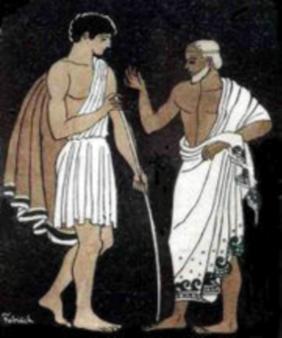 Pak se Odysseův syn obrátil k pastýři a poslal ho do města ke královněse zprávou, že se syn vrátil ze Sparty živ a zdráv. Eumaios vzal hůl avypravil se do paláce. Odysseus s Telemachem osaměli. Tu se zjevilaOdysseovi bohyně Athéna a pokynula mu. Odysseus vyšel na její pokynz chatrče a Athéna k němu promluvila:„Už se nemusíš, Odyssee, skrývat před svým synem. Řekni mu, kdo jsi,a vydejte se spolu do města potrestat zpupné nápadníky. Pomohu vámpři tom.“ Domluvila a dotkla se kouzelným proutkem hrdiny. Stal sezázrak. Odysseus omládl, hadry se proměnily v krásné šaty, bílý vouszčernal a vetchý krok se stal pevným a jistým.Proměněn vstoupil opět do chatrče a Telemachos se polekal. Myslil, žemá před sebou nějakého boha.„Nejsem bůh,“ řekl Odysseus, „jsem tvůj otec, kterého jsi užoplakával.“Sevřel svého syna Telemacha v náručí, ale syn mu nevěřil. Cožpak může smrtelník tak snadnoměnit podobu? Před chvílí byl ještě starcem.„Pallas Athéna stojí při nás, můj synu,“ svěřil se mu Odysseus, „a bohové mohou měnit podobusmrtelníků. Nyní se naposled přestrojím za žebráka a zítra půjdu do královského paláce. Nikomuprozatím neříkej o našem shledání, ani Eumaiovi, ani matce. Sám chci poznat, kdo mi v palácizůstal věrný a kdo přeje nápadníkům.“Zatím dorazila do přístavu Telemachova loď a zanedlouho po ní i loď ženichů, která naOdysseova syna číhala v mořské úžině a nedočkala se ho. Nápadníci se vyhrnuli z paláce kpřístavu. Nikdo si nedovedl vysvětlit, jak se stalo, že jim Telemachova loď unikla. „Na moři námunikl, to je pravda,“ řekl nejhorší ze všech nápadníků Antinoos, „ale na pevnině nám neunikne.Zahubíme ho v městě.“Sluha věrný královně uslyšel Antinoovu řeč a pověděl o tom své velitelce. Penelopa pobouřenaAntinoovým zločinným záměrem šla ihned do sálu, kde se nápadníci radili, a vytýkala jim, žeusilují o smrt jejího syna. Nápadníci se zalekli a předstírali, že co budou živi, jejímu synovi senezkřiví ani vlas. Při té lži se usmívali, aby královnu upokojili. Tajně však myslili naTelemachovu smrt.Večer se vrátil Eumaios do chýše a přinesl zprávy o obou lodích a událostech v paláci.Telemachos se choval k svému otci jako k cizinci a řekl Eumaiovi:„Půjdu ráno do paláce a navštívím matku. Ty přijď s cizincem za mnou, ať si ve městě vyprosínějakou almužnu.“Nazítří přivítala Penelopa Telemacha s otevřenou náručí. Musil jí vyprávět, co se o svém otci nacestách dověděl. A Telemachos vykládal o víle Kalypsó, která Odyssea zdržuje na svém ostrově,a neprozradil, že se otec vrátil.Když slunce po mrazivé noci ohřálo vzduch, vyrazil k městu i Eumaios s přestrojeným Odysseem.Odysseus si přidržoval pod paží odřenou mošnu a namáhavě se opíral o žebráckou hůl. Ve městěvyhledali královský palác. Hluk hostiny, vůně pokrmů a pěvcova loutna prozradily Odysseovi, žev paláci hoduje velké množství lidí. Eumaios radil, aby Odysseus počkal na dvoře. Nejdříve sevydá do paláce on sám.Jak spolu hovořili, zvedl hlavu starý nemocný pes ležící na smetišti. Odysseus ho kdysi vychoval,nežli odplul do trojské války. Nyní pes zvětřil svého pána, zavrtěl ohonem, ale zesláblý nemohl užpozvednout tělo a přiběhnout. Odysseus psa zpozoroval a potají si setřel z oka slzu. „To je divné,že takový pes leží na hnoji,“ řekl Eumaiovi, „ještě teď je vidět, že byl z dobrého chovu.“„Ovšem,“ řekl Eumaios, „vždyť to byl nejmilejší pes mého pána. Odysseus si ho brával vždyckyna lov. Neznal jsem rychlejší a nebojácnější zvíře. Teď o něj už nedbalé služky nepečují, když pánna ně nedohlíží.“ Eumaios vkročil do paláce a Odysseus se dlouze zadíval na svého milého psa.Pes jako by dvacet let čekal na tento okamžik, sklonil hlavu a vydechl naposled.V paláci seděl Telemachos s nápadníky u stolu. Povšiml si Eumaia a pozval ho k sobě. Pastýřpřisedl k svému pánovi, který ho pohostil jídlem z bohatě prostřeného stolu. Po Eumaiovi vešel dohodovní síně nejistým stařeckým krokem i Odysseus a posadil se ve dveřích na práh. Jakmile hoTelemachos uviděl, sáhl do košíku pro chléb a nabral do rukou maso, podal jídlo Eumaiovi, aby jezanesl Odysseovi. Až se cizinec nají, může prý žebrat. Odysseus se najedl a vydal se mezi ženichyžebrat, jako by celý život nedělal nic jiného, než prosil o almužnu.Všichni Odyssea obdarovávali a vyptávali se ho, odkud přichází. Odysseus jim pověděl svůjsmyšlený příběh. Jen Antinoos mu nechtěl nic dát, ačkoliv ani jeden nápadník nedával ze svého.Podarovávali žebráka jídlem ze stolu.„Kdyby každý dal tomu špinavému žebrákovi to, co já, jistě by se tu už nikdy neukázal,“ zavolalAntinoos a zvedl ze země podnožku, o niž si opíral při hostině nohy, mávl s ní a hodil ji zaOdysseem. Zasáhl Odyssea do zad, ale ten se ani nepohnul, stál jako skála.Královna Penelopa ve své komnatě zaslechla křik. Bolelo ji, že pyšný Antinoos zranil v jejímdomě nuzného cizince. Dala si zavolat Eumaia a vyzvídala, kdo je ten cizí žebrák. Pastýř jíochotně pověděl, co věděl. Jak se královna dověděla, že cizinec zná Odyssea a že s ním nedávnohovořil, zatoužila uslyšet nejnovější zprávy o svém manželovi. Poslala Eumaia pro žebráka.Odysseus se však vymluvil. Až večer prý přijde, teď nechce dráždit ženichy.Pastýř se po jídle zvedl a odešel ke svým stádům. Slíbil, že se ráno vrátí s nejlepšími vepři.Nápadníci se bavili tancem a zpěvem a den se chýlil zvolna k večeru.Tu se objevil ve dveřích hodovní síně nový žebrák. Říkali mu íros a byl známý po celém městě.Neměl sice velikou sílu, ale byl náramně veliký. Sotva spatřil na prahu Odyssea, začal ho vyháněta vyhrožoval mu. Odysseus mu mírně odpověděl: „Na prahu je dost místa pro nás oba. Oba jsmežebráci a nevím, proč bychom se měli přít.íros spustil na Odyssea příval urážek a neustával vyhrožovat Ženichové se smíchem naslouchalihádce obou žebráků a Antinoos řekl:„Přátelé, to bude pěkná podívaná, až se ti dva pustí do sebe. Přimlouvám se, abychom vítězi dalijako výhru největší krvavé jelito. A můžeme ho odměnit ještě tím, že bude s námi vždyckyhodovat a jiného žebráka do domu nevpustíme.“Ženichové přijali vesele Antinoův návrh. Všem se zamlouval. Odysseus předstíral, že váhá. Chtělod nápadníků vynutit slib, že se nebudou do jeho zápasu s írem plést a nebudou írovi pomáhat.Nápadníci přisvědčili, i Telemachos jako hostitel mu to přislíbil.Odysseus si vykasal cáry, které mu zahalovaly nohy, a ukázal svalnatá lýtka a silná stehna.Obnažil si širokou hruď. Ženichové překvapeně oceňovali Odysseovy svaly a tiše prorokovaliírovi porážku, íros se zápasu s cizincem polekal, ale couvnout nemohl. Strachy se mu třáslakolena.Odysseus okamžik uvažoval, má-li žebráka udeřit silně nebo slabě, a pak se rozhodl, že muuštědří jen slabou ránu. Pozvedli pěsti a íros udeřil Odyssea první. Odysseus mu ránu oplatil, anise příliš nerozpřáhl a íros už ležel na zemi, křičel a z úst mu tekla krev. Odysseus poraženéhomuže uchopil a vyvlekl na dvůr.„Tady seď a zaháněj klackem vepře a psy,“ řekl írovi, „a nechtěj být pánem nad cizinci a nadžebráky.“Ženichové hlučně přivítali vracejícího se Odyssea a Antinoos mu podal nejtučnější jelito.Nápadníci se bavili dlouho do noci, a když se každý po chuti najedl a napil, rozešli se ke svýmdomovům k spánku.V prázdné hodovní síni zbyl jen Telemachos a Odysseus.Odysseus myslil na odplatu. Proto řekl:„Musíme, Telemachu, z hodovní síně odklidit zbraně.“Opatrný Telemachos zavolal svou starou chůvu Eurykleiu a namluvil jí, že zbraním v hodovní síniškodí kouř, a proto je třeba uložit je do zbrojnice. Eurykleia ať zatím zadrží zvědavé služky, budelépe, nedovědí-li se o tom. „Ale pane,“ starala se Eurykleia, „kdo vám posvítí na cestu, kdyžslužky nesmějí vycházet?“„Host mi posvítí,“ odmítl Telemachos cizí služby, „jí můj chléb, může mi pomoci.“Otec se synem odnosili ze síně všechny přílby, štíty a kopí. Bohyně Pallas Athéna jim při prácisvítila na cestu zlatou pochodní.Když uklidili zbraně do bezpečí, poslal Odysseus Telemacha na lůžko a sám vyčkal příchoduPenelopy. Nečekal dlouho. Penelopa vyšla ze své komnaty, dychtivá zpráv o svém manželovi, ausedla do lenošky zdobené stříbrem a slonovou kostí. V záři ohně, u něhož lenoška stála, spatřilOdysseus po dvaceti letech tvář své milované ženy. Ani zármutek, ani stesk její krásu neporušil.Penelopa Odyssea v přestrojení nepoznala. Byla žádostivá jen toho, co jí poví. Jinak si cizincenevšímala.Odysseus vyprávěl i své ženě vymyšlené životní osudy. Skončil a smyšlený příběh se tak podobalpravdě, že se Penelopa rozplakala. Dlouho se nemohla utišit Konečně si osušila slzy a řekla:„Ještě tě, milý cizince, vyzkouším, zda mluvíš pravdu. Pověz mi, jaký měl Odysseus oděv, kdyžses s ním setkal, jak vypadal, a pověz mi o jeho druzích.“„Těžko si vzpomínám po tak dlouhé době,“ odpověděl Odysseus, „od prvního setkání uplynulo užtéměř dvacet let Ale pokud se pamatuji, měl Odysseus na sobě nachový vlněný plášť a na pláštizlatou jehlici. Jehlice byla mistrovské dílo, byl na ní zobrazen kolouch, jak se zmítá v tlapáchloveckého psa. Odyssea doprovázel nějaký přihrblý druh.“Znova se Penelopa rozplakala, neboť všechno souhlasilo. Odysseus ji utěšoval a tvrdil jí, že jejímanžel už brzy přijde. Penelopu nepřesvědčil. Nevěřila, že se někdy s manželem shledá. S očimaještě vlhkýma od pláče zavolala starou chůvu Eurykleiu, aby hostu umyla nohy.Eurykleia připravila Odysseovi lázeň. Postavila před něho mísu s vodou, pohlédla mu pozorně dotváře a potřásla udiveně hlavou:„Přišlo k nám už mnoho cizinců,“ řekla, „ale tak podobný Odysseovi, jako jsi ty, nebyl žádný.“Odysseus jí rychle odpověděl: „To říkali všichni, kdo nás viděli s Odysseem vedle sebe.“Při těch slovech si odsedí od ohniště a obrátil se do přítmí. Vzpomněl si, že má na noze jizvu.Kdysi jej tam poranil klem divoký kanec. Stařena myla a v šeru poznala jizvu hmatem. Radostí avzrušením upustila Odysseovu nohu do mísy, až vyšplíchla voda.„Ty jsi Odysseus,“ řekla, „jak bych neznala jizvu svého pána.“Odysseus jí kvapně přikryl ústa a zašeptal jí: „Chceš mě zničit? Jsem Odysseus, ale nikdo se toještě nesmí dovědět.“„Budu mlčet,“ přikývla rozzářená Eurykleia, „vždyť víš, že jsem pevná a tvrdá jako kámen, jakoželezo.“Domyla Odysseovi nohy a natřela mu je olejem. Odysseus si opět přitáhl židli blíž k ohni, aby seohřál. Jizvu na noze zahalil pečlivě, v cáry.Zamyšlená Penelopa promluvila na Odyssea, jako by se ho tázala na radu:„Milý hoste, přiblížil se den, kdy se rozhodne o mém osudu. Zítra vyzvu nápadníky k závodu.Kdo závod vyhraje, toho chci následovat. Dám postavit v síni dvanáct sekyr v řadě za sebou, jakoje stavěl můj manžel Odysseus. Pak z dálky prostřelil šípem otvory všech dvanácti sekyr. Ať sepokusí nápadníci napnout Odysseův luk a prostřelit otvory sekyr, ať mezi sebou závodí.“Odysseus Penelopu povzbuzoval, aby závod neodkládala.„Dříve se vrátí Odysseus,“ řekl, „nežli se některému z nápadníků podaří napnout Odysseův luk aprostřelit šíp dvanácti sekyrami.“S neklidnou myslí odešla Penelopa do své ložnice. Odysseus ulehl ke spánku v předsíni paláce.Zrána druhého dne se ženichové opět shromáždili v hodovní síni. Odložili pláště na křesla a šliporážet tučné ovce, vykrmené vepře a telata. Upekli maso, mísili víno, jedli a pili, hodovali.Pastýř vepřů Eumaios už byl také v paláci a pomáhal při hostině. Odysseovi poručil Telemachospostavit při samém prahu stolek a starou židli. Tam mu dal předložit jídlo a pití a řekl mu:„Tady klidně jez a neradím nikomu, aby tě tupil. Dnes tě budu chránit třeba proti všemženichům.“Nápadníci užasli, jak směle Telemachos promluvil, a mlčeli se zaťatými zuby. Ale jeden z nich seposměvačně otočil k Odysseovi a zvolal:„Měl jsi, hoste, od všech jídel stejný díl, jak se sluší a patří. I já jsem ti připravil dar.“Při té řeči uchopil hovězí hnát a mrštil jím po Odysseovi. Odysseus uhnul a hnát narazil na stěnu.„Máš štěstí, že jsi hosta nezasáhl,“ zvolal Telemachos, „byl bych tě za to proklál oštěpem. Radějibych sám zemřel, než abych se díval na to, jak jsou týráni moji hosté.“„Telemachos má pravdu,“ řekl jiný nápadník, „ale když chce mít klid pro sebe a své hosty, aťneváhá a domluví matce. Ať si Penelopa vybere z našeho středu nápadníka, který se jí bude líbit, aodejde s ním.“„Při nesmrtelných bozích,“ odpověděl Telemachos, „už dávno domlouvám matce, aby serozhodla, ale nemohu ji přece násilím vyhnat z paláce.“Zatímco nápadníci hodovali a přeli se, připravovala Penelopa závody. Vynesla se služkami zezbrojnice Odysseův luk a toulec s šípy i dvanáct Odysseových sekyr. S pohnutím brala do rukouty známé předměty. Athéna jí však vdechla odvahu a Penelopa vstoupila do hodovní síně.Nápadníci se při pohledu na ni ztišili a Penelopa je oslovila:„Rozhodla jsem se odejít z tohoto domu. Ale odejdu jen s tím z vás, kdo napne Odysseův luk aprostřelí šípem otvory dvanácti sekyr, tak jak to dělával kdysi můj manžel.“Nato poručila pastýři vepřů Eumaiovi, aby předložil ženichům Odysseův luk a šípy. Telemachosvyhloubil v podlaze rýhu a postavil sekery do řady, jednu za druhou. Všichni se podivovali jehopřesnosti. Pokusil se i napnout luk a bývalo by se mu to snad i podařilo, ale otec mu pokynul aTelemachos toho zanechal. Opřel luk o dveře a vrátil se na své místo.Nyní se zvedl Antinoos a zvolal:„Vzhůru, přátelé, zkusíme po řadě štěstí. Začneme třeba od toho místa, odkud se vždy začínánalévat víno.“ Nápadníci souhlasili a první z ženichů sáhl po luku. Vší silou se snažil napnouttětivu, ale marně.„Přineste lůj,“ rozkázal Antinoos.Služky donesly veliký kotouč loje. Nápadníci zahřívali luk nad ohněm a potírali jej lojem, aby sestal pružnějším a nekladl takový odpor. Potom zkoušeli znovu své štěstí, a nadarmo. Jeden podruhém měřili své síly a vzdávali se.Odysseus nechal nápadníky závodit a vyšel na dvůr za pastýřem Eumaiem a jeho přítelem a zeptalse jich:„Kdyby teď přivedl Odyssea domů nějaký bůh, bránili byste ženichy nebo Odyssea?“„Kdyby se Odysseus vrátil,“ řekli pastýři svorně, „to by nápadníci teprve poznali, co umíme. Jenkdyby se nám vrátil!“Tak projevili své věrné smýšlení a Odysseus se jim dal poznat a ukázal jim jizvu na noze. Pastýřiho objali a radostí nemohli ani promluvit. Odysseus je políbil dojat.„Až se vrátíme do hodovní síně,“ přikázal Eumaiovi, „podáš luk také mně. A vy,“ řekl pastýřům,„oznamte služkám, aby uzavřely dveře ženské komnaty a nevycházely z ní, i kdyby slyšely zhodovní síně hluk nebo sténání. Vrata u dvora zavřete pevně na závoru a zajistěte je provazem.“Do síně se vrátili v okamžiku, kdy byl na řadě poslední ženich, Antinoos. Antinoos se nechtělpřiznat k porážce jako jeho předchůdci, a proto se raději závodu vyhnul. Napadlo mu, že ten densvětí lid posvátnou slavnost a že není vhodné při takové příležitosti napínat luk. Zítra je dost časupokusit se o to znovu. Než přistoupí k zítřejším závodům, budou obětovat bohům a zápas jistědobře skončí.„Správně jste se rozhodli, že odkládáte závody,“ obrátil se k nápadníkům Odysseus, „ale dovoltetaké mně, abych zkusil svou sílu.“Antinoa Odysseovo přání rozhněvalo a zle se na něho obořil. Penelopa zlostného nápadníkauklidňovala:„Myslíš snad, Antinoe, že se cizímu žebrákovi podaří napnout luk a že si mě odvede jakomanželku?“„Toho se nebojíme,“ bránili se nápadníci, „ale bojíme se pomluv, kdyby se to žebrákovi podařilo.Lidé by se nám smáli.“ „O tom, kdo smí vzít luk do ruky, rozhoduji jenom já,“ vmísil se do sporuTelemachos. „Zbraně patří mužům. Jdi, matko, do své komnaty a nevycházej z ní.“Penelopa pohlédla udiveně na syna, ale poslechla ho a odešla z hodovní síně. Eumaios vzal luk ašípy a nesl je Odysseovi. Nápadníci spustili křik a chtěli ho zadržet.„Jen jdi, Eumaie, já ti poroučím,“ povzbudil ho Telemachos, „jen kdybych mohl poroučetženichům, jako mohu poručit tobě.“Nápadníci se rozesmáli a Eumaios podal luk Odysseovi. Odysseus prohlédl zevrubně luk alehounce jej napjal. Zkusil tětivu a tětiva zašvitořila jako vlaštovka. Z nebes se ozvalo mocnézahřmění. Sám Zeus dal Odysseovi znamení. Hrdina uchopil šíp, napjal luk a prostřelil všechdvanáct sekyr. Ohromení nápadníci zbledli a zlá předtucha je obešla.Telemachos se opásal mečem, chopil se kopí a postavil se otci po bok. Odysseus shodil ze sebežebrácké cáry, vysypal šípy před sebe a hrozným hlasem zvolal:„První závod skončil a teď si najdu cíl, který nikdo ještě nezasáhl.“Při těch slovech napjal znovu tětivu a vystřelil šíp. Antinoos chtěl právě pozvednout k ústůmzlatou dvojuchou číši plnou vína, a zasažen Odysseovým šípem, klesl. Šíp mu proklál hrdlo.Nápadníci ve zmatku hledali zbraně, ale nemohli je najít. Odysseus je s Telemachem v předvečerzápasu včas odnesl. . „Před vámi stojí Odysseus,“ zavolal hrdina na pobíhající ženichy, „přišelpotrestat vaše zlé činy. Nebáli jste se bohů ani lidí, a teď nadešla chvíle odplaty!“Napínal luk, vystřeloval šíp za šípem a každá střela našla svůj cíl. Nápadník za nápadníkem padalmrtev k zemi. Telemachos odběhl do zbrojnice a donesl zbraň a zbroj i pro dva věrné pastýře. Vrozrušení však zapomněl zavřít u zbrojnice dveře. Jeden ze zrádných služebníků se tam vloudil adonesl postranními dvířky do hodovní síně zbraně. Ale podruhé se už se zbraněmi do síněnevrátil. Pastýři ho ve zbrojnici chytili a spoutali.Odysseus poklesal na mysli, když viděl tolik zbraní mezi ženichy a jak přesilou na něho dotírají.V	nejvyšší nouzi pomohla Pallas Athéna a způsobila, že se oštěpy ženichů míjely cílem. Jeden
zasáhl dveře, jiný udeřil do zdi, jen Odyssea a jeho druhy nezasáhl žádný.Hluk boje a sténání umírajících naplnilo dům. Na přímluvu Telemachovu ušetřil Odysseus jenpěvce a jednoho služebníka. Poznenáhlu utichlo řinčení zbraní a poslední nápadník padl mrtev kzemi.Odysseus se rozhlédl po síni, neskrývá-li se někde ještě nějaký nepřítel. Nikdo z ženichů nezůstalnaživu, všichni tu leželi jako ryby vysypané z rybářovy sítě. Hrdina dal zavolat starou chůvuEurykleiu. Přišla a spatřila Odyssea, jak stojí nad padlými muži a podobá se lvu, jenž zvítězil.Chtěla hlasitě zajásat Odysseus jí zabránil.„Nesluší se,“ řekl, „aby živí jásali nad padlými. Proto skryj svou radost a pošli sem nehodnéslužky, které mě neměly v úctě a hýřily s ženichy.“Nehodné služebnice musily odklidit ze síně mrtvé nápadníky a vyčistit sál. Nakonec zahynulyvšechny potupnou smrtí.Odysseus vykouřil sírou hodovní síň i celý palác. Když bylo všude zase čisto a všechno vpořádku, poslal chůvu Eurykleiu pro svou manželku Penelopu. Eurykleia už netrpělivě čekala naten příkaz a teď se rozběhla, co jí staré nohy stačily, aby pověděla paní radostnou novinu.Penelopa spala tak tvrdě, že neslyšela ani křik, ani hluk zápasu. Chůva ji probudila a vyprávěla, cose stalo. Jak se vrátil Odysseus, že ho poznala už při mytí nohou, ale zakázal jí mluvit. A povědělao slavném Odysseově vítězství nad zpupnými ženichy.Penelopa jí nevěřila a šla za ní do hodovní síně nedůvěřivě a s malou nadějí, že muž, který ji tamčeká, je Odysseus, její manžel. Překročily spolu práh a Penelopa mlčky usedla naproti Odysseovi.Chvílemi se jí zdálo, že je to její manžel, poznávala jeho tvář, a chvílemi se jí zdál cizí,nepoznávala ho zase. Bála se, aby ten cizí muž nebyl nějaký podvodník. Přála si od Odysseauslyšet něco, o čem věděla jen ona a on, aby měla důkaz, že je to opravdu její manžel. Odysseus jípřipomněl, jak stavěl v paláci ložnici. Postavil místnost kolem olivového stromu, sám jej přitesal apoužil pně stromu jako sloupu. Popsal Penelopě i zlaté a stříbrné ozdoby a řezby, jimiž sám ložeozdobil. Penelopa poznala, že tento muž je skutečně Odysseus, její oplakávaný manžel. Objala hoa se slzami štěstí ho přivítala pod střechou domova Vyptávání a vyprávění nemělo konce.Aby náhlé ticho v paláci nebudilo v kolemjdoucích podezření, vymyslil si Odysseus lest. Přikázalpěvci hrát na loutnu veselé písně a služebnictvu vystrojil slavnost. Kdo nyní šel okolo paláce,domníval se, že hýření ženichů pokračuje. Tím Odysseus oddálil chvíli, kdy se rozkřikne po městězpráva o pobití ženichů.Časně zrána se rozloučil Odysseus s Penelopou a poradil jí, aby nevycházela z komnaty. Vydal sese synem Telemachem na venkov ke svému starému otci Laertovi. Doprovázeli je oba věrnípastýři. Městem prošli za svítání, dokud byly ulice liduprázdné.V	Laertově venkovském statku nezastihli nikoho doma. Všichni byli za prací venku na polích.
Odysseus zanechal Telemacha a pastýře na statku a sám vyšel hledat otce. Našel ho v sadě.
Laertes měl na sobě záplatovanou sukni a okopával keř. Stará otcova tvář byla rozbrázděna
vráskami a usouzena steskem po ztraceném synovi. Odysseovi se bolestí a lítostí rozbušilo srdce.
Nedal se otci poznat a předstíral, že hledá Laertova syna Odyssea. Před pěti lety prý se seznámili.Jak stařec zaslechl jméno Odysseovo, naplnily se mu oči slzami a hlas se mu zachvěl. Odysseusuž nedovedl pokračovat v předstírání. Přiznal se, že on sám je Odysseus. Ukázal otci jizvu nanoze a vyjmenoval stromy, které kdysi od otce dostal darem. Jakmile otec pochopil, že se muvrací jeho dlouho pohřešovaný syn, radostí omdlel. Ale radost, jež mu v prvním okamžiku málemvzala dech, vzápětí ho opět probudila k životu. Jako by omládl, spěchal s Odysseem do domu.Tam se Laertes umyl, dal natřít olejem a oblékl krásný vlněný plášť. Usedl s hosty a čeledí kestolu, změněný a svěží, rozprávěl, žertoval a usmíval se.Zatímco na statku obědvali a těšili se ze shledání, roznesla se městem pověst o zkáze ženichů.Rozrušený lid, podněcovaný příbuznými ženichů, se shromáždil na sněmovišti. Nebyli všakjednotní. Někteří viděli ve smrti ženichů trest seslaný bohy, jiní volali po odplatě a vyhrožovaliOdysseovi. Zástup pomstychtivých vedl Antinoův otec. Ozbrojili se oštěpy, luky a šípy a vydalise bojovně k Laertovu statku, kde se Odysseus zdržoval.Odysseus uslyšel šum davu a hřmot zbraní a vyšel ozbrojen s hrstkou věrných vstříc zástupuválečníků. Laertes první mrštil oštěpem a zasáhl Antinoova otce. Zasažený padl mrtev do prachuu cesty. Začala bitva a strašné krveprolití. Odysseus a jeho přátelé by snad byli pobili celý zástupbojovníků, kdyby nebyl zahřměl hlas bohyně Athény:„Zastavte boj, Ithačané, neprolévejte marně krev.“Bojujícím vypadly zděšením zbraně z rukou a ti, kdo přišli z města, dali se na útěk k městskýmhradbám. Na Ithace zavládl mír.Dlouho a věrně čekala Penelopa na svého manžela a dočkala se ho. Dlouho a vytrvale hledalOdysseus domov a nalezl jej. Čas plynul a v slunci klidného stáří jim zbělely vlasy.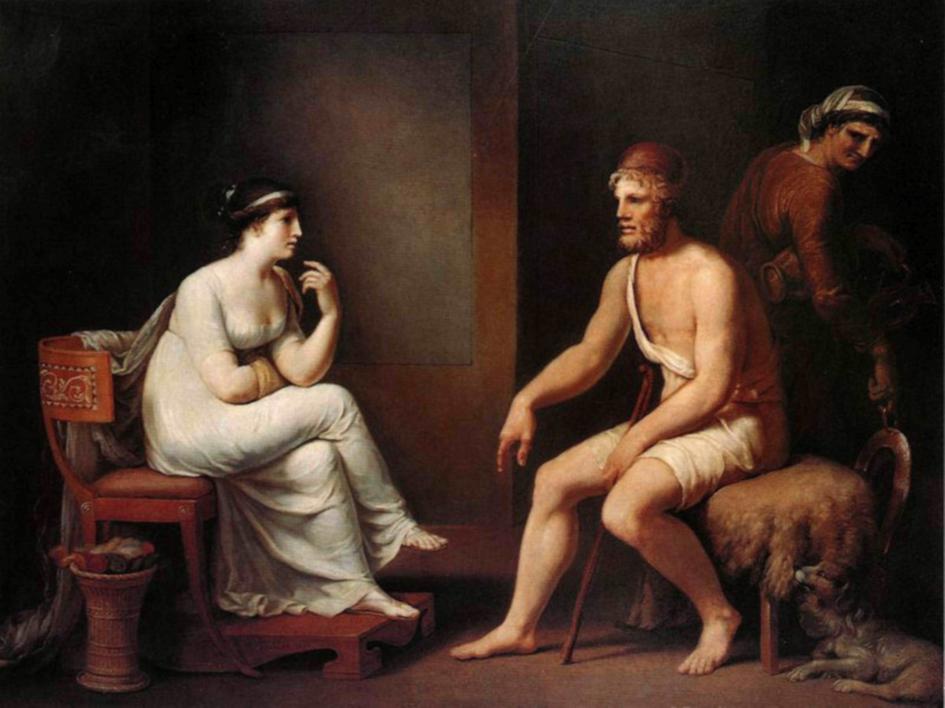 